	Согласовано: 	Утверждено: педагогическим советом 	                                         МБДОУ ЦРР «Детский сад №4 протокол  № 1 от 28.08. 2019 	                                                         «Василек»____________Рамазанова М.Б. АДАПТИРОВАННАЯ ОБРАЗОВАТЕЛЬНАЯ ПРОГРАММАдля детей с ДЦП Разработана рабочей группой педагогов:                            Заведующая: Рамазанова М.Б.Ст.воспитатель: Бабаева Р.В.                                                                                                  Воспитатели: Демирбекова Э.К.       Бабаева Г.К.№  	Содержание 	 Целевой раздел                                1.1   Пояснительная записка  	 Цели и задачи реализации Программы 	 Принципы и подходы к реализации Программы            	 Значимые характеристики, в том числе характеристики особенностей   развития детей раннего и дошкольного возраста с ДЦП    	1.2. Планируемые результаты как ориентиры  освоения  Программы   1.2.1 Планируемые     результаты    в   части,   	 Формируемые участниками  образовательных отношений  (парциальные программы) Содержательный раздел                               	                    2.1    	Образовательная  деятельность  в  соответствии    с    	 образовательными   областями с учетом используемых в ОУ программ  и методических  пособий, обеспечивающих реализацию Программы Содержание психолого-педагогической работы по  освоению детьми с ДЦП образовательных областей \   Описание вариативных форм, способов, методов и   средств реализации ПрограммыВзаимодействие взрослых с детьми 	Взаимодействие  педагогического коллектива с  семьями  воспитанников  Организационный раздел                              	 3.1 	Психолого-педагогические условия, обеспечивающие развитие ребенка. 3.2.Организация развивающей предметно- пространственной среды 3.3.Организация режима пребывания  детей с ОВЗ в  ДОО.   3.4.Список используемой литературы  	  1.  Целевой раздел 1.1. Пояснительная     записка   адаптированной      образовательной     программы дошкольного образования для детей с ДЦП        Адаптированная  образовательная  программа      (АОП)  для  детей  с  ДЦП   спроектирована   с   учетом   требований   Федерального государственного    образовательного   стандарта   дошкольного образования   (ФГОС ДО),   на   основании   основной  образовательной    Программы     МБДОУ   ЦРР «Детский сад №4 «Василек». Программа  определяет    цель,  задачи,   планируемые     результаты,   содержание    и   организацию  образовательного процесса на ступени дошкольного образования. Кроме    того,  учтены   концептуальные     положения    используемой    в   ОУ  примерной  Программы  «От  рождения  до  школы»  под  редакцией  Н.Е.  Вераксы,  Т.С.  Комаровой,  М.А.  Васильевой     (Раздел  «Коррекционная  и  инклюзивная  педагогика»)     и  парциальной Программы Симоновой Н.В., «Программа воспитания и обучения детей с нарушениями опорно – двигательного аппарата» .         Ребенок с ДЦП, (как и все остальные дети) в своем развитии направлен на освоение  социального опыта, социализацию, включение в жизнь общества. Однако путь, который  он  должен  пройти  для  этого,  значительно  отличается  от  общепринятого:  физические  и  психические недостатки меняют, отягощают процесс развития, причем каждое нарушение  по-своему   изменяет   развитие   растущего   человека.  Важнейшими   задачами,   поэтому  являются    предупреждение    возникновения     вторичных    отклонений    в  развитии,   их  коррекция и компенсация средствами образования.  1.1.1. Цели и задачи реализации (АОП)        Цель АОП своевременное оказание ребенку с ДЦП необходимой психолого-педагогической помощи для обеспечения коррекции основных недостатков в развитии к моменту начала обучения в школе и, таким образом, подготовить его к обучению в общеобразовательном учреждении.        Основные задачи:   Охрана и укрепление физического и психического здоровья детей с ДЦП.  Обеспечение доступности образования для детей с ограниченными возможностями здоровья  в  освоении основных  образовательных областей:  физическое,  познавательное,  речевое,  социально-коммуникативное, художественно-эстетическое развитие.  Создание  адаптивной среды, позволяющей обеспечить  полноценную интеграцию и личностную самореализацию детей с ДЦП в образовательном учреждении. Обеспечение      возможности     для    осуществления     детьми     содержательной        деятельности   в   условиях,   оптимальных   для   всестороннего   и   своевременного         психологического  развития через проведение  коррекции  (исправление  и  ослабление)        негативных тенденций развития.  Проведение  профилактики  вторичных  отклонений  в  развитии  и  трудностей  в         обучении на начальном этапе. Организация взаимодействия с семьями детей с ДЦП для обеспечения полноценного развития.  1.1.3. Принципы и подходы к реализации программы           Принципиально значимыми в данной программе являются следующие приоритеты:   формирование способов усвоения общественного опыта (в том числе и учебных навыков)  ребенком с ДЦП и раскрытие его потенциальных возможностей и способностей;   учет  врожденных  закономерностей  психического  развития  ребенка,  при формировании    ведущей   деятельности   и   психологических   новообразований   в   каждом  возрастном периоде;   деятельностный подход в организации целостной системы коррекционно-педагогического  воздействия;    анализ социальной ситуации развития ребенка и семьи;    развивающий   характер   обучения,   основывающийся   на   положении   о   формировании зоны ближайшего развития;   включение родителей или лиц, их заменяющих, в коррекционно-педагогический процесс;   расширение традиционных видов деятельности и обогащение их новым содержанием;   коррекция    психологических  функций  в  процессе специальных  занятий с детьми;   реализация личностно-ориентированного подхода к воспитанию и обучению детей через  изменение содержания обучения и совершенствование методов и приемов работы;   расширение форм взаимодействия взрослых с детьми и создание условий для активизации  форм партнерского сотрудничества;   определение  базовых  достижений    ребенка с  ДЦП  в  каждом  возрастном  периоде    в   целях   планирования    и   осуществления     коррекционно-развивающего воздействия, направленного на раскрытие его потенциальных возможностей.   1.1.4. Значимые  характеристики,  в  том  числе  характеристики  особенностей развития детей с ДЦП                                                                                               Значимые характеристики определяются на начало реализации АОП и включают в     себя следующие показатели: кадровый состав, особенности развития детей с ДЦП,     материально-техническое состояние ОУ.            Основными  участниками  реализации  программы    являются:  дети  дошкольного   возраста с ДЦП, родители (законные представители), педагоги.  Возрастная категория детей с ДЦП: от 2 до 7 лет. Кадровая  укомплектованность:  педагог-психолог;  учитель-логопед;  музыкальный руководитель; Особенности развития детей с ДЦП. У   детей   с  детским церебральным   параличом     задержано   и   нарушено   формирование   всех  двигательных функций: с трудом и опозданием формируется функция удержания головы,  навыки    сидения,   стояния,    ходьбы,   манипулятивной      деятельности.    Двигательные  нарушения,   являясь   ведущим   дефектом,   без   соответствующей   коррекции   оказывают  неблагоприятное влияние на формирование психических функций и речи.                        Двигательные   нарушения   у   детей   с   церебральным   параличом   могут   иметь  различную степень выраженности. При тяжелой степени ребенок не овладевает навыками  ходьбы и манипулятивной деятельностью. Он не может самостоятельно обслуживать себя.  При   средней   степени   двигательных  нарушений  дети   овладевают   ходьбой,   но  ходят  неуверенно,   часто   при   помощи   специальных   приспособлений   (костылей,   канадских  палочек и т. д.). Они не в состоянии самостоятельно передвигаться по городу, ездить на  транспорте.  Навыки  самообслуживания  у  них  развиты  не  полностью,  так  же  как  и  манипулятивная  деятельность.  При легкой  степени  двигательных  нарушений  дети ходят  самостоятельно,    уверенно    как   в  помещении,     так  и   за  его   пределами.    Могут  самостоятельно  ездить  на  городском  транспорте.  Они  полностью  себя  обслуживают,  достаточно  развита  манипулятивная  деятельность.  Однако  у  детей  могут  наблюдаться  неправильные     патологические    позы   и  положения,    нарушение     походки,   движения  недостаточно ловкие, замедленные. Снижена мышечная сила.  Хронологическое      созревание   психической     деятельности    детей   с   церебральными  параличами    резко   задерживается,   и  на  этом   фоне   выявляются    различные    формы  нарушения психики, и прежде всего познавательной деятельности. Не существует четкой  взаимосвязи  между  выраженностью  двигательных  и  психических нарушений:  например,  тяжелые  двигательные  расстройства  могут  сочетаться  с  легкой  задержкой  психического  развития, а остаточные явления ДЦП — с тяжелым недоразвитием психических функций.  Для  детей  с  церебральным  параличом  характерна  своеобразная  аномалия  психического  развития,   обусловленная     ранним    органическим     поражением     головного    мозга   и  различными  двигательными,  речевыми  и  сенсорными  дефектами.  Важную  роль  в  генезе  психических  нарушений  играют  ограничения  деятельности,  социальных  контактов,  а  также условия воспитания и окружения.   Аномалии  развития  психики  при  ДЦП  включают  нарушения  формирования  познавательной       деятельности,     эмоционально-волевой         сферы     и     личности.  Структура  интеллектуального  дефекта  при  ДЦП  характеризуется  рядом  специфических  особенностей:  1.  Неравномерно  сниженный  запас  сведений  и  представлений  об  окружающем.  Это обусловлено несколькими причинами:  а) вынужденная изоляция, ограничение контактов  ребенка  со  сверстниками  и  взрослыми  людьми  в  связи  с  длительной  обездвиженностью  или трудностями передвижения;  б) затруднение познания окружающего мира в процессе  предметно-практической       деятельности,    связанное    с   проявлением      двигательных  расстройств;  в) нарушение сенсорных функций.         При  ДЦП  отмечается  нарушение  координированной  деятельности  различных анализаторных     систем.    Патология    зрения,    слуха,   мышечно-суставного      чувства  существенно   сказывается   на   восприятии   в   целом,   ограничивает   объем   информации,  затрудняет    интеллектуальную      деятельность    детей    с   церебральным     параличом.   Ощупывание,  манипулирование  с  предметами,  т.  е.  действенное  познание,  при  ДДП  существенно  нарушены.       Дети  с  церебральным  параличом  не  знают  многих  явлений  окружающего предметного мира и социальной сферы, а чаще всего имеют представления  лишь о том, что было в их практике.   2.  Неравномерный,  дисгармоничный  характер  интеллектуальной  недостаточности,  т.  е.  нарушение  одних  интеллектуальных  функций,  задержка  развития  других  и  сохранность  третьих.   Мозаичный      характер    развития    психики     связан   с  ранним     органическим  поражением  мозга  на  ранних  этапах  его  развития,  причем  преимущественно  страдают  наиболее     «молодые»     функциональные       системы     мозга,   обеспечивающие       сложные  высокоорганизованные стороны интеллектуальной деятельности и формирование других  высших  корковых  функций.  Несформированность  высших  корковых  функций  является  важным  звеном  нарушений  познавательной  деятельности  при  ДЦП.  Причем  чаще  всего  страдают отдельные корковые функции, т. е. характерна парциальность их нарушений. У  некоторых детей развиваются преимущественно наглядные формы  мышления,  у  других,  наоборот,  особенно  страдает  наглядно-действенное  мышление  при  лучшем  развитии  словесно-логического.   З.  Выраженность       психоорганических      проявлений     —    замедленность,    истощаемость  психических     процессов,     трудности    переключения      на   другие    виды    деятельности,  недостаточность     концентрации      внимания,    снижение     объема    механической      памяти.   Большое число детей отличаются низкой познавательной активностью, что проявляется в  отсутствии     интереса    к   заданиям,    плохой    сосредоточенности,       медлительности      и  сниженной  переключаемости         психических       процессов.      Низкая      умственная  работоспособность      отчасти        связана        с церебрастеническим синдромом,  характеризующимся          быстро       нарастающим         утомлением        при      выполнении  интеллектуальных заданий. Наиболее отчетливо он проявляется в школьном возрасте при  различных     интеллектуальных       нагрузках.    При    этом   нарушается     целенаправленная  деятельность.        По  состоянию  интеллекта  дети  с  церебральным  параличом  представляют  крайне  разнородную группу: одни имеют нормальный или близкий к нормальному интеллект, у  других    наблюдается     задержка    психического      развития,   у   остальных    имеет    место  олигофрения.   Дети   без   отклонений   в   психическом   (в   частности,   интеллектуальном)  развитии    встречаются     относительно     редко.  Основным      нарушением      познавательной  деятельности     является   задержка    психического     развития    (церебрально-органического  генеза).        Для   детей   с   церебральным   параличом   характерны   расстройства   эмоционально- волевой  сферы,  у  одних  детей  они  проявляются  в  виде  повышенной  эмоциональной  возбудимости,  раздражительности,  двигательной  расторможенности,  у  других  —  в  виде  заторможенности,  застенчивости,  робости.  Склонность  к  колебаниям  настроения  часто  сочетается  с  инертностью  эмоциональных  реакций.  Так,  начав  плакать  или  смеяться,  ребенок   не   может   остановиться.   Повышенная   эмоциональная   возбудимость   нередко  сочетается   с   плаксивостью,   раздражительностью,   капризностью,   реакцией   протеста,  которая усиливается в новой для ребенка обстановке и при утомлении. Иногда отмечается  радостное,   приподнятое,   благодушное   настроение   со   снижением   критики   (эйфория).        Нарушения  поведения  могут  проявляться  в  виде  двигательной  расторможенности,  агрессии,  реакции  протеста  по  отношению  к  окружающим.  У  некоторых  детей  можно  наблюдать        состояние      полного       безразличия,       равнодушия,        безучастности.         У детей с церебральным параличом своеобразная структура личности. Достаточное  интеллектуальное      развитие    часто   сочетается    с   отсутствием    уверенности     в   себе,  самостоятельности, с повышенной внушаемостью. Личностная незрелость проявляется в  наивности суждений, слабой ориентированности в бытовых и практических вопросах. У  детей  и  подростков  легко  формируются  иждивенческие   установки,  неспособность  и  нежелание     к  самостоятельной      практической     деятельности.    Выраженные       трудности  социальной  адаптации  способствуют  формированию  таких  черт  личности,  как  робость,  застенчивость,   неумение   постоять   за   свои   интересы.   Это   сочетается   с   повышенной  чувствительностью, обидчивостью, впечатлительностью, замкнутостью.          Различные     нарушения      двигательной     сферы    обусловливают       разнообразие  речевых  расстройств.  Для  каждой  формы  детского  церебрального  паралича  характерны  специфические     нарушения     речи:  дизартрия,    задержка   речевого    развития,   алалия,  нарушения письменной речи.  У       детей       со      сложной        структурой         дефекта        отмечается  недостаточная сформированность   произвольного   внимания,   дефицитарность   основных  свойств     внимания:   концентрации,   объема,   распределения.   Память   характеризуется  особенностями, которые находятся в определенной зависимости от нарушений внимания  и  восприятия.        Отмечается   низкий   уровень   сформированности   всех   основных   мыслительных  операций: анализа, обобщения, абстракции, переноса. Дефекты речи у детей со сложной  структурой  дефекта  отчетливо  проявляются  на  фоне  недостаточной  сформированности  познавательной деятельности.      Кроме того, характерными свойствами детей этой группы детей является крайняя  медлительность,   инертность,   трудность   переключения   с   одного   задания   на   другое,  вялость,   безынициативность,      неумение     использовать    оказываемую      им   помощь.  Затруднения    при   решении   любых   задач,   направленных   на   выявление   особенностей  наглядно-действенного и наглядно-образного мышления.  1.2.Планируемые результаты как ориентиры освоения воспитанниками АОП ДО  Образовательная область «Социально-коммуникативное развитие».   Основная     цель   –   овладение    навыками     коммуникации      и  обеспечение  оптимального вхождения детей с ДЦП в общественную жизнь. В результате освоения этой образовательной области нами планируется максимально возможное:  формирование у ребенка представлений о самом себе и элементарных навыков для        выстраивания     адекватной    системы    положительных      личностных     оценок    и         позитивного отношения к себе;   формирование навыков самообслуживания;  формирование   умения   сотрудничать   с   взрослыми   и    сверстниками;    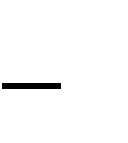 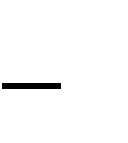 адекватно  воспринимать окружающие предметы и явления, положительно относиться к ним;  формирование  умений  использовать  вербальные  средства  общения  в  условиях         адекватного сочетания с невербальными средствами в контексте различных видов         детской деятельности и в свободном общении;  развитие    способности    к  социальным     формам    подражания,     идентификации,         сравнению, предпочтению.  Образовательная область «Познавательное развитие».           Основная    цель   –   формирование     познавательных     процессов   и   способов  умственной  деятельности,  усвоение  обогащение  знаний  о  природе  и  обществе;  развитие  познавательных  процессов.    Познавательные   процессы   окружающей   действительности  дошкольников  с  ДЦП  обеспечиваются  процессами  ощущения,  восприятия,  мышления,  внимания, памяти. В результате освоения этой образовательной области нами планируется  максимально возможное:    формирование и совершенствование перцептивных действий;  ознакомление и формирование сенсорных эталонов;  развитие внимания, памяти;  	развитие 	наглядно-действенного 	и 	наглядно-образногмышления.  Образовательная область «Речевое развитие». Основная цель – обеспечивать своевременное и эффективное развитие речи как           средства общения, познания, самовыражения ребенка, становления разных видов детской           деятельности,  на  основе  овладения  языком  своего  народа.  В  результате  освоения  этой           образовательной области нами планируется максимально возможное:  	формирование     структурных    компонентов     системы   языка   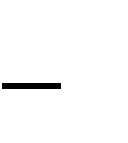 –   фонетического,  лексического, грамматического;  	формирование   навыков   владения   языком   в   его   коммуникативной   функции   –                 развитие связной речи, двух форм речевого общения – диалога и монолога;  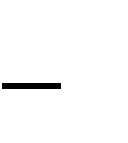  формирование способности к элементарному осознанию явлений 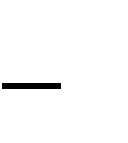 языка и речи.  Образовательная область «Художественно-эстетическое развитие». Основная  цель  –   формирование   у  детей  эстетического  отношения  к  миру,          накопление    эстетических   представлений    и  образов,  развитие   эстетического   вкуса,           художественных способностей, освоение различных видов художественной деятельности.      В  этом  направлении  решаются  как  общеобразовательные,  так  и  коррекционные  задачи,           реализация которых стимулирует развитие у детей с ДЦП:  сенсорных способностей;   чувства ритма, цвета, композиции;  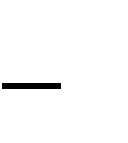 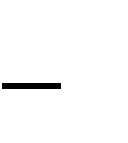 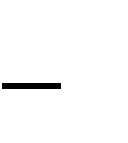 умения выражать в художественных образах свои творческие способности.          Образовательная область «Физическое развитие».   Основная   цель  –  совершенствование    функций   формирующегося   организма,          развитие  двигательных  навыков,  тонкой  ручной  моторики,  зрительно-пространственной          координации.  В  результате  освоения  этой  образовательной  области  нами  планируется           максимально возможное:  формирование двигательных умений и навыков;  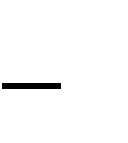 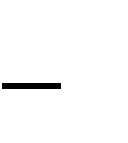 формирование  физических     качеств    и   способностей,    направленных   на   жизнеобеспечение, развитие и совершенствование организма;   формирование пространственных и временных представлений;   развитие речи посредством движения;  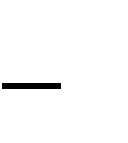 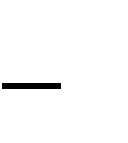 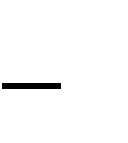  управление  эмоциональной  сферой  ребенка,  развитие  морально-волевых  качеств                 личности,  формирующихся  в  процессе  специальных  двигательных  занятий,  игр,                  эстафет;  	 формирование      в   процессе   двигательной     деятельности    различных    видов познавательной деятельности.  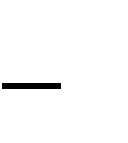 Прогноз развития ребёнка и предполагаемые результаты в ходе коррекционно-развивающей и образовательной деятельности 1.2.1. Планируемые результаты в части, формируемой участниками          образовательных отношений (парциальные программы)         В  качестве  парциальной  программы  для  работы  с  детьми  с  ДЦП   утверждена «Программа воспитания и обучения детей с нарушениями опорно – двигательного аппарата» Симоновой Н.В .     Особенностью      Программы      является   распределение  материала не по годам обучения, а по этапам. Если ребенок включается в коррекционное  обучение    в   младшем     дошкольном      возрасте,   то   этапы   соответствуют      основным  дошкольным возрастам (младший, средний, старший). В случае если ребенок поступил в  ОУ  в  возрасте  5-6  лет,  то  основной  акцент  делается  на  коррекционную  работу  по  индивидуальной 	программе. 	Использование 	программы 	предполагает большую гибкость.  Время  освоения  содержания  каждого  этапа строго  индивидуально  и  зависит  от  целого  комплекса причин, определяющих структуру нарушения у конкретного ребенка. Например, дети  с  умеренной  умственной  отсталостью  могут        освоить  один  или  два  этапа  обучения  в  течение 3-4 или 5 лет пребывания в ОУ.        Переход     с  одного   этапа   к  другому    осуществляется     на  основе   результатов  обязательного  полного  психолого-педагогического  обследования  ребенка.         В  результате  реализации  парциальной  программы  нами  планируются  возможные  достижения детей на следующих этапах обучения в следующих образовательных областях  и видах детской деятельности:   1. Социально-коммуникативное развитие.   «Я сам»:  откликаться и называть свое имя;  откликаться на свою фамилию;  узнавать себя в зеркале, на фотографии;  показывать   по   называнию   части   своего   тела   (голова,   туловище,   руки,   ноги);           показывать на лице глаза, рот, нос, на голове - уши, волосы;  самостоятельно   садиться,   сидеть,   ложиться   в   ситуациях,   заданных   взрослым          (сидеть  на  своем  стуле,  спать  в  своей  постели,  класть  и  брать  вещи  из  своего          шкафчика и т. п.).  «Я и другие»:  узнавать    свою     маму      среди    других     людей      (если    нет    матери      -         взрослого, ее заменяющего);  формировать       тактильно-эмоциональные           способы      выражения        чувства          привязанности  к  матери  и  членам  семьи  (обнимать,  целовать,  держать  за  руку,          улыбаться);  наблюдать за действиями другого ребенка;  эмоционально овать на присутствие сверстника и его действия;  фиксировать взгляд на лице сверстника, партнера по игре, воспитателя;  указывать  пальцем  или  рукой  на  близких  взрослых  (маму,  родных,  воспитателя,          педагога) и некоторых сверстников.  «Я и окружающий мир»:  проявлять непосредственный интерес к игрушкам, предметами действиям с ними;  демонстрировать   двигательное   оживление,   улыбку   на   предъявление   предмета          (эмоциональный стимул);  фиксировать  взгляд  на  движущейся  игрушке  (предмете),  прослеживать  взором  ее         движение;  выполнять     действия    с   предметом      (неспецифические     и    специфические        манипуляции): брать предмет в руки, стучать им, удерживать в руке;  испытывать   эмоциональное   удовольствие   от   красивой   игрушки,   от   качества         материала (пушистый, мягкий, теплый, гладкий);  эмоционально реагировать на мелодичную музыку, ритмический рисунок мелодии,         природные звуки;  пользоваться невербальными формами коммуникации;  использовать руку для решения коммуникативных задач;  пользоваться указательным жестом, согласуя движения глаза и руки.  высказывать свои потребности в активной фразовой речи;  называть свое имя, фамилию, возраст;  показывать и называть основные части тела и лица;  знать, что делает человек данной профессии (воспитатель, врач);  определять на элементарном уровне особенности деятельности детей и специфику         их одежды в зависимости от времени года;  адекватно вести себя в знакомых ситуациях на прогулке, в группе, дома, используя         накопленный     практический    опыт   взаимодействия    с   людьми    и  предметами         окружающего мира.  По окончании 3 этапа обучения дети могут:  выражать   свои   мысли,   наблюдения   и   эмоциональные   переживания   в   речевых         высказываниях;  пользоваться в повседневном общении фразами из трех-четырех слов;  называть всех членов своей семьи, знать их имена;  находить на фотографии близкого человека (выбор из пяти);  называть имя друга или подруги;  рассказывать   о   содержании   деятельности   людей   следующих   профессий:   врач,         повар, шофер, продавец;  иметь представления о повседневном труде взрослых;        адекватно вести себя в процессе выполнения режимных моментов.  называть всех членов своей семьи, знать их имена;  находить на фотографии близкого человека (выбор из пяти);  называть имя друга или подруги;  рассказывать   о   содержании   деятельности   людей   следующих   профессий:   врач,         повар, шофер, продавец;  иметь представления о повседневном труде взрослых;  выражать   свои   мысли,  наблюдения  и  эмоциональные  переживания   в  речевых         высказываниях;  пользоваться в повседневном общении фразовой речью.             2. Речевое развитие  пользоваться невербальными формами коммуникации;  использовать руку для решения коммуникативных задач;  пользоваться указательным жестом, согласуя движения глаза и руки;  проявлять интерес к окружающему (людям, действиям с игрушками и предметами)        и рассказывать об окружающем;   слушать  и  проявлять  интерес  к  речевым  высказываниям  взрослых,  рассказам,         стихам, потешкам, песенкам;   воспроизводить знакомые звукоподражания, лепетные слова и усеченные фразы;  выполнять   действия   по   простым   речевым   инструкциям,   отвечать   на   простые         вопросы о себе и ближайшем окружении.  высказывать свои потребности в активной фразовой речи; узнавать и описывать действия персонажей по картинкам;  строить фразу, состоящую из двух-трех слов;  рассказывать разученные детские стихи, поговорки, считалочки;  понимать значение предлогов и выполнять инструкцию, включающую предлоги на,          под, в;  отвечать  на  вопросы,  касающиеся  жизни  в  группе,  наблюдений  в  природе,  и          задавать свои собственные;  отвечать на вопросы, характеризующие действия главных персонажей сказок «Три          медведя», «Кто сказал «мяу»?»;  узнавать среди других книгу со знакомыми сказками, стихами.  выражать   свои   мысли,   наблюдения   и   эмоциональные   переживания   в   речевых          высказываниях;  пользоваться в повседневном общении фразами из трех-четырех слов;  употреблять     в   речи    названия    детенышей      животных      с   использованием          уменьшительно-ласкательных суффиксов;  понимать и использовать в активной речи предлоги в, на, под, за, перед;  использовать    в  речи   имена   существительные      и  глаголы    в  единственном     и          множественном числе;  строить фразы по картинке, состоящие из трех-четырех слов;  понимать    прочитанный      текст,   устанавливая     явные    причинно-следственные          отношения, и отвечать на поставленные вопросы;  понимать  и  передавать  характер,  особенности  и  повадки  знакомых  персонажей          сказок, рассказов и мультфильмов;  рассказывать  наизусть  2-3  стихотворения,  петь  песенку,  поддерживать  беседу  по          знакомой сказке;  проявлять элементы планирующей речи в игровой деятельности.  выражать   свои   мысли,   наблюдения   и   эмоциональные   переживания   в   речевых          высказываниях;  пользоваться в повседневном общении фразовой речью;  употреблять в речи названия предметов и детенышей животных с использованием          уменьшительно-ласкательных суффиксов;  понимать и использовать в активной речи предлоги (в, на, под, за, перед, около, у, из, между);  использовать    в  речи   имена   существительные      и  глаголы    в  единственном     и          множественном числе;  использовать в речи глаголы настоящего и прошедшего времени;  строить фразы и рассказы по картинке, состоящие из трех-четырех предложений;  читать наизусть 2-3 разученных стихотворения;  отвечать  на  вопросы  по  содержанию  знакомой  сказки,  перечислять  ее  основных          персонажей;  знать  1-2  считалки,  уметь  завершить  потешку  или  поговорку;  планировать  в  речи          свои ближайшие действия.                        3.  Познавательное развитие  Сенсорное воспитание.  воспринимать отдельные предметы из общего фона, выделяя их по просьбе взрослого:      «Возьми чашку», «Дай пирамидку», «Покажи, где стульчик»;  различать  свойства  и  качества  предметов:  мокрый  —       сухой,  большой  -  маленький,      сладкий — горький, горячий — холодный;  воспроизводить     в  отраженной     речи   некоторые     знакомые    свойства    и  качества      предметов (большой — маленький, горячий — холодный, кубик- шарик);  сличать два основных цвета (красный, желтый): «Покажи, где такой кубик»;  дифференцированно        реагировать      на    звучание     определенных       музыкальных      инструментов (выбор из трех); складывать разрезную картинку из двух частей;  учитывать    знакомые    свойства    предметов    в  предметно-практической      и   игровой       деятельности  (шарик  катится;  кубик  стоит,  не  катится;  большой  домик  для  большой         матрешки, маленький - для маленькой);  дифференцировать      звукоподражания      («Кто   тебя   позвал?»:   выбор   из   двух-трех          предметов или картинок).  различать  свойства  и  качества  предметов:  маленький  —  большой  -  самый  большой;           сладкий - горький - соленый;  доставать знакомые предметы из «волшебного мешочка» по тактильному образцу (выбор        из двух);  учитывать  свойства  предметов  в  разнообразной  деятельности:  в  игре  с  сюжетными          игрушками,  в  строительных  играх,  в  продуктивной  деятельности  (конструирование,          лепка, рисование);  складывать разрезную предметную картинку из трех частей;  выполнять группировку предметов по заданному признаку (форма, величина, вкус, цвет);  пользоваться методом проб при решении практических или игровых задач;  выполнять  задания  по  речевой  инструкции,  включающей  пространственные  отношения          между предметами: внизу, наверху, на, под («Поставь матрешку под стол»);  называть в собственной активной речи знакомые свойства и качества предметов («Лимон    какой?» - «Лимон кислый и желтый». «Яблоко какое?» - «Яблоко круглое и сладкое»);  дифференцировать   звучание   трех   музыкальных   инструментов   (металлофон,   барабан,   дудочка), реагируя на изменение звучания определенным действием;  дифференцировать   слова,   разные   по   слоговому   составу:  матрешка,   кот,   домик   (с    использованием картинок);      -   выделять знакомое (заданное) слово из фразы.  соотносить  действия,  изображенные  на  картинке,  с  реальными  действиями;  изображать   действия по картинкам;  складывать разрезные предметные картинки из четырех различных частей;  выделять   основные   свойства   знакомых   предметов,   отвлекаясь   от    второстепенных      свойств;  соотносить    плоскостную     и   объемную     формы:    выбирать    объемные    формы     по       плоскостному образцу, плоскостные формы по объемному образцу;  передавать  форму  предмета  после  зрительно-двигательного  обведения  (круг,  квадрат,    овал);  производить  сравнение  предметов  по  форме  и  величине  с  использованием  образца  из   двух-трех    объектов,    проверяя    правильность     выбора    способом     практического      примеривания;  вычленять цвет как признак, отвлекаясь от назначения предмета, его формы и величины;   выбирать заданные объекты с дифференциацией соотношений высокий — низкий;  опознавать   знакомый   предмет   по   словесному   описанию   его   признаков   и   качеств          («Возьми желтое, круглое, сладкое, сочное»);  обследовать    предметы     с   использованием     зрительнотактильного      и   зрительно-   двигательного анализа;  узнавать  бытовые  шумы  (по  аудиозаписи):  сигнал  машины,  звонок  телефона,  дверной     звонок; шум ветра, шум дождя, шум водопада;  разные свойства (яблоко - большое и маленькое, сладкое и кислое, зеленое и желтое).  соотносить действия, изображенные на картинке, с реальными действиями (выбор              из трех-четырех);  дорисовывать недостающие части рисунка;  воссоздавать целостное изображение предмета по его частям;  соотносить форму предметов с геометрической формой — эталоном;  ориентироваться в пространстве, опираясь на схему собственного тела;  дифференцировать  цвета  и  их  оттенки  и  использовать  представления  о  цвете  в   продуктивной и игровой деятельности;  использовать разнообразную цветовую гамму в деятельности;  описывать     различные    свойства   предметов:    цвет,   форму,   величину,    качества            поверхности, вкус;  воспроизводить по памяти наборы предложенных слов и словосочетаний (2—3);  дифференцировать звуки окружающей действительности на бытовые шумы и звуки            явлений природы;  группировать      предметы     по   образцу    и   по   речевой    инструкции,     выделяя            существенный признак, отвлекаясь от других признаков;  использовать   обобщенные   представления   о   некоторых   свойствах   и        качествах            предметов в деятельности;  ориентироваться по стрелке в знакомом помещении; пользоваться простой схемой- планом.  Формирование мышления.  пользоваться 	предметами-орудиями 	с 	фиксированным назначением в практических            ситуациях;  использовать в знакомой обстановке вспомогательные средства или предметы-орудия           (сачок, тесьму, молоточек, стул для приближения к себе высоко или далеко лежащих            предметов).  использовать предметы-орудия в игровых и бытовых ситуациях; использовать предметы-заместители в проблемно-практических ситуациях;  пользоваться     методом    проб    как   основным     способом    решения     проблемно-           практических задач;  фиксировать в речи результаты своей практической деятельности.  анализировать проблемно-практические задачи;  иметь   представления   о   предметах-орудиях,   их   свойствах   и   качествах,   роли   в            деятельности людей;  воспринимать целостные сюжеты (ситуацию), изображенные на картинках, с опорой           на  свой  реальный  опыт,  устанавливая  причинно-следственные  связи  и  зависимости            между объектами и явлениями.  производить анализ проблемно-практических и нагляднообразных задач;  устанавливать     связи   между    персонажами     и   объектами,    изображенными       на            картинках;  соотносить текст с соответствующей иллюстрацией;  выполнять задания на классификацию картинок;  выполнять упражнения на исключение «четвертой лишней» картинки.    Формирование элементарных математических представлений.  выделять 1, 2 и много предметов из группы;  соотносить количество 1 и 2 с количеством пальцев;  различать дискретные и непрерывные множества по количеству: 1, 2, много, мало,            пустой, полный, употреблять в речи названия количеств;  находить 1, 2 и много однородных предметов в окружающей обстановке;  составлять равные по количеству группы предметов;  понимать выражение столько ..., сколько ... .  сравнивать  множества  по  количеству,  используя  практические  способы  сравнения            (приложение и наложение) и счет, обозначая словами больше, меньше, поровну;  осуществлять  преобразования  множеств,  изменяющие  количество,  использовать            один из способов преобразования;  выделить 3 предмета из группы по слову;         -  пересчитывать предметы в пределах трех; осуществлять группировку предметов по количественному признаку на основе         образца;        выполнять операции объединения и разъединения в пределах трех с открытым и         закрытым результатами.  осуществлять счет в прямом и обратном порядке в пределах пяти;  определять   количество   предметов   и   предметных   изображений   на   картинках,         расположенных в ряд и при различном расположении, в пределах пяти;  сравнивать  две  группы  предметов  по  количеству  на  основе  пересчета  элементов         каждого множества;  решать  задачи  с открытым  и  закрытым  результатами  на  наглядном  материале  в         пределах пяти, по представлению и отвлеченно, в пределах четырех;  измерять,  отмеривать  и  сравнивать  непрерывные  множества  с  помощью  условной         мерки.  осуществлять количественный счет в прямом и обратном порядке, счет от средних         членов ряда, порядковый счет в пределах семи;  пересчитывать предметы и изображения предметов на картинках, расположенных в         ряд, при разном их расположении; предметы и изображения предметов, имеющих         различную величину, цвет, форму;  осуществлять преобразования множеств, предварительно проговаривая действие;  определять место числа в числовом ряду и отношения между смежными числами;   решать задачи по представлению и отвлеченно в пределах пяти;  измерять, отмеривать непрерывные множества, используя  условную  мерку;  уметь         использовать составные мерки.  Ознакомление с окружающим (природой, предметным миром).  показывать или называть отдельные предметы одежды, посуды и игрушки;  узнавать реальных и изображенных на картинках знакомых животных и птиц;  отвечать  на  вопрос,  указывая  жестом  или  словом,  где  солнышко,  дом,  машина,         вода, дерево.  выделять  по  обобщающему  слову,  названному  взрослым,  некоторые  продукты,         игрушки, предметы посуды, одежды;  называть некоторые предметы и объекты живой и неживой природы;  определять по изображениям два времени года: лето и зиму;  определять на элементарном уровне особенности деятельности детей и специфику         их одежды в зависимости от времени года;        адекватно вести себя в знакомых ситуациях на прогулке, в группе, дома, используя         накопленный     практический    опыт   взаимодействия    с   людьми    и  предметами         окружающего мира.  выделять отдельные предметы и их группы: посуда, мебель, овощи, фрукты;  называть    функциональные     назначения    предметов,    окружающих      ребенка   в         повседневной жизни;  называть изученные группы животных, показывать основные части тела животного;  называть или определять по картинке основные признаки заданного времени года:         зима, лето, осень;  определять  текущее  состояние  погоды:  холодная,  теплая,  ветреная,  солнечная,         дождливая.  иметь представления о повседневном труде взрослых;  адекватно вести себя в процессе выполнения режимных моментов;  выделять  на  картинках  изображения  предметов  мебели,  транспорта,  продуктов,        инструментов, школьных принадлежностей и называть их;  различать деревья, траву, цветы, ягоды и называть их; называть   отдельных   представителей   диких   и   домашних   животных,   диких   и         домашних птиц, их детенышей;      -  определять признаки четырех времен года;      -  различать время суток: день и ночь.  Конструирование.  положительно 	относиться 	к 	процессу 	и 	результатам конструирования;  узнавать и называть знакомые постройки и конструкции;  создавать простейшие постройки из строительного материала и палочек;  проявлять  интерес  к  выполнению  коллективных  построек  и  совместной  игре  с         ними;  создавать поделки и конструкции в разных условиях — на полу и на столе;  понимать   слова,   используемые   педагогом   при   создании   конструкций:   возьми,         поставь,  принеси,  кубик,  кирпичик,  палочка,  дорожка,  лесенка,  ворота,  гараж,         заборчик;  играть, используя знакомые постройки.  создавать  знакомые  для  них  постройки,  состоящие  из  трехчетырех  элементов,  из         различного строительного материала по образцу, играть с ними;  называть основные детали, использованные при создании конструкций;  позитивно реагировать на участие в коллективном конструировании и игре с         использованием построек; узнавать и называть знакомые постройки и конструкции;   передавать простейшие пространственные отношения между двумя или         несколькими объемными объектами;  отвечать на вопросы взрослого о процессе и результатах создания постройки.  различать конструкторы разного вида и назначения;  создавать по просьбе взрослого конструкции, выполняемые детьми в течение года;  создавать постройки по образцу, по представлению, по памяти (4-5 элементов);  называть 	знакомые 	предметные 	и 	сюжетные 	постройки, использовать их в игре;  строить дома, гаражи, лесенки, отдельные предметы мебели (диван, стол, стул);  составлять простейшие игрушки из полос бумаги (под руководством педагога);  давать оценку результатам своей работы, сравнивая ее с образцом (по наводящим         вопросам взрослого), пользуясь словами верно, неверно, такой, не такой;  использовать созданные конструкции в свободной игровой деятельности.   готовить  рабочее  место  к  выполнению  того  или  иного  задания  в  соответствии  с         определенными условиями деятельности - на столе или на ковре;  различать конструкторы разного вида и назначения;  создавать    по   просьбе   взрослого    предметные     и   сюжетные     конструкции,         выполняемые детьми в течение года;  создавать постройки по образцу, представлению, памяти, речевой инструкции (из 6-        7 элементов);  выполнять постройки по предварительному замыслу;  участвовать в выполнении коллективных построек;  рассказывать о последовательности выполнения работы;  давать оценку своим работам и работам сверстников.  Художественно-эстетическое развитие  Лепка.  активно реагировать на предложение взрослого полепить;  соотносить лепные поделки с реальными предметами;  лепить  по  просьбе  взрослого  знакомые  предметы,  раскатывая  пластилин  между         ладонями круговыми и прямыми движениями (колбаску, баранку, колобок);  положительно относиться к результатам своей работы. лепить  знакомые  предметы  круглой  и  овальной  формы  по  просьбе  взрослого,         используя  приемы  вдавливания,  сплющивания,  прищипывания  (овощи,  фрукты,         пирамидка из шаров);  давать  оценку  результатам  своей  работы, используя  слова  «верно, неверно,  такой,         не такой»;  обыгрывать лепные поделки.  готовить рабочее место к выполнению лепных поделок;  соотносить поделки с реальными предметами;  создавать уже знакомые поделки по просьбе взрослого;  участвовать в выполнении коллективных работ;  рассказывать о последовательности работы;  давать оценку своим работам и работам сверстников.  обследовать предмет перед лепкой – ощупывать форму предмета;  создавать лепные поделки по образцу;  передавать в поделках основные свойства и отношения предметов;  лепить предметы по образцу, словесной инструкции;      -  давать оценку работе своей и сверстников;      -  участвовать в создании коллективных поделок.  Аппликация.  адекватно  реагировать  на  предложение  выполнить  аппликацию,  состоящую  из         одного предмета;  соотносить ее с реальными объектами;  положительно относиться к своей работе.  наклеивать предмет по образцу (фрукты, овощи);  наклеивать аппликацию на контурный силуэт изображенного предмета;  составлять и наклеивать по образцу предмет из двух частей;      -  давать  оценку  результатам  своей  работы, используя  слова  «верно, неверно,  такой,         не такой».  готовить рабочее место к выполнению аппликации;  самостоятельно работать с материалами;  выполнять знакомые аппликации по образцу, по речевой инструкции;  участвовать в выполнении коллективной аппликации;  рассказывать о последовательности выполнения работы;  давать оценку своей работе и работе сверстников.  ориентироваться  в пространстве  листа  бумаги,  работая  по  образцу:  вверху,  внизу,         слева, справа;  правильно располагать рисунок на листе;  рассказывать о последовательности выполняемых действий;                                                           -  давать оценку работе сверстников и своей.  Рисование.  адекватно реагировать на предложение взрослого порисовать;      -  обследовать предмет перед рисованием, обводить по контуру;  проводить   прямые,   волнистые,   прерывистые,   закругленные   линии   различными         изобразительными средствами;  соотносить рисунок с реальными объектами, называть их;  положительно относиться к результатам своей работы.  проявлять интерес к изобразительной деятельности; передавать в рисунках круглую и овальную форму, разную величину предметов;  ориентироваться на листе бумаги;  давать оценку результатам по наводящим вопросам взрослых.  проявлять положительное отношение к занятиям по рисованию;  располагать рисунок правильно на листе бумаги;  создавать декоративные рисунки по образцу с элементами народной росписи;  анализировать образец в сравнении;  закрашивать изображение предмета с определенным контуром;     -   создавать рисунки со знакомым сюжетом.  давать оценку работам.  готовить рабочее место к выполнению задания;  пользоваться различными изобразительными средствами и приспособлениями;  создавать  по  просьбе  взрослого  предметные  и  сюжетные  изображения  знакомого         содержания;  выполнять рисунки по предварительному замыслу;  участвовать в выполнении коллективных работ;  эмоционально    реагировать   на   красивые    сочетания   цветов,   оригинальные         изображения;  рассказывать о последовательности работы;  давать оценку работам.  Музыкальное развитие.  различать   знакомые   музыкальные    произведения,    эмоционально    реагировать         жестом, действием, словом на звучание знакомой мелодии;  прислушиваться к словам песен, подпевать отдельные слова, слоги;  выполнять простейшие танцевальные движения под музыку (ходить, бегать);  участвовать в коллективной досуговой деятельности.  внимательно слушать короткие музыкальные произведения;  согласовывать движения с началом и концом музыки;  узнавать мелодию, исполняемую на разных инструментах;  различать знакомые звуки природы, бытовых приборов;  подпевать взрослому слоги и слова знакомых песен;  выполнять элементарные движения с султанчиками;     -   участвовать в подвижных музыкальных играх;  выполнять танцевальные движения под музыку.  воспроизводить несложный ритмический рисунок;  различать и узнавать голоса сверстников;  петь одну-две знакомые песенки под музыкальное сопровождение;  выполнять плясовые движения под музыку;  участвовать в коллективной игре на музыкальных инструментах;  следить за развитием событий в кукольном спектакле, эмоционально сопереживать         героям и их поступкам.  эмоционально реагировать на содержание знакомых музыкальных произведений;  различать музыку различных жанров;  называть музыкальные инструменты;  выполнять отдельные танцевальные движения в паре с партнером;     -   участвовать в коллективных театрализованных представлениях.  Физическое развитие  смотреть на взрослого, поворачиваясь к нему лицом;  выполнять движения по подражанию; бросать мяч по мишени;  ходить стайкой за воспитателем;  ходить друг за другом, держась за веревку рукой;  ходить по дорожке и следам;  спрыгивать с доски;  ползать по ковровой дорожке, доске, наклонной доске;  проползать под веревкой;  проползать под скамейкой;        переворачиваться из положения «лежа на спине» в положение «лежа на животе».  выполнять действия по показу взрослого;  бросать мяч в цель двумя руками;  ловить мяч среднего размера;  ходить друг за другом;  вставать в ряд;  бегать вслед за воспитателем;  прыгать на месте по показу воспитателя или по подражанию;  ползать по скамейке произвольным способом;  перелезать через скамейку;  проползать под скамейкой;  удерживаться на перекладине (10 секунд);  выполнять речевые инструкции взрослого.  выполнять упражнения по показу, по подражанию и отдельные задания по речевой         инструкции;  ловить и бросать мячи большого и среднего размера;  передавать мяч друг другу, стоя в кругу;  ползать по гимнастической скамейке на четвереньках;  подлезать под скамейки, ворота и перелезать их;  лазать по гимнастической стенке вверх и вниз;  ходить по доске и скамейке, вытянув руки в разные стороны;  ходить на носках, перешагивая через палки;  ходить, наступая на кубы, «кирпичика»;  бегать змейкой, передвигаться прыжками вперед;  выполнять скрестные движения рук;  ездить на трехколесном велосипеде;  выполнять  некоторые  движения  по  речевой  инструкции  (руки  вверх,  вперед,  в          стороны, за голову, на плечи).  выполнять по речевой инструкции ряд последовательных движений без предметов и       с предметами;  попадать в цель с расстояния 5 м;  бросать и ловить мяч;  ходить на носках, на пятках и внутренних сводах стоп;  ходить по наклонной гимнастической доске;  лазать  вверх  и  вниз  по  гимнастической  стенке,  перелезать  на  соседний  пролет         стенки;  ходить и бегать с изменением направления – змейкой, по диагонали;  прыгать на двух ногах и на одной ноге;  самостоятельно участвовать в знакомой подвижной игре.                                  II. Содержательный раздел  	2.1. 	Образовательная 	деятельность 	в 	соответствии 	 	с  образовательными областями с  учетом     используемых      в   ОУ     программ         и   методических      пособий,  обеспечивающих реализацию данных программ. Содержание  психолого-педагогической  работы  ориентировано  на  разностороннее  развитие дошкольников  с ДЦП с учетом их возрастных и индивидуальных особенностей.  Задачи  психолого-педагогической  работы  по      максимально  возможному      формированию  физических, интеллектуальных и личностных качеств детей решаются интегрированно в  ходе   освоения   всех   образовательных     областей   наряду   с  задачами,   отражающими  специфику     каждой     образовательной     области,   с   обязательным     психологическим  сопровождением.        При  этом  решение  программных  образовательных  задач  предусматривается  не  только в рамках непосредственно образовательной деятельности, но и в ходе режимных  моментов —  как в совместной деятельности взрослого и детей, так и в самостоятельной  деятельности дошкольников.  2.1.1. Содержание психолого-педагогической работы по освоению детьми с ДЦП образовательных областей ОБРАЗОВАТЕЛЬНАЯ ОБЛАСТЬ «СОЦИАЛЬНО-КОММУНИКАТИВНОЕ РАЗВИТИЕ»         Содержание     данного     раздела   охватывает     следующие      блоки    психолого- педагогической работы с детьми:  формирование     у  ребенка   представлений     о  самом   себе  и   воспитание                 элементарных       навыков     для    выстраивания      адекватной      системы                 положительных  личностных  оценок  и  позитивного  отношения  ребенка  к                 себе («Я сам»);   	  развитие сотрудничества ребенка с взрослыми и сверстниками и 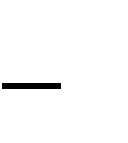 воспитание                 навыков     продуктивного      взаимодействия      в    процессе    совместной                 деятельности («Я и другие»);  создание  предпосылок  и  закладка  первоначальных  основ        нравственного                 отношения  к  позитивным  национальным  традициям  и  общечеловеческим                 ценностям («Я и окружающий мир»).          Основополагающим содержанием раздела «Социальнокоммуникативное развитие»  является формирование сотрудничества ребенка с взрослым и обучение малыша способам  усвоения  и  присвоения  общественного  опыта.  В  основе  его  сотрудничества  с    взрослым  лежит  эмоциональный  контакт,  который  является  центральным  звеном  становления  у  ребенка  мотивационной  сферы.  Переход  ребенка  от  непосредственного  восприятия  к  подлинно познавательному  интересу  становится  основой для  деловой  формы общения,  а  затем и для подлинного сотрудничества с другими людьми.          В   процессе    коррекционно-педагогической        работы    у   детей   складывается  представление о себе, они совершают открытие своего «Я». Малыш выделяет себя в мире  вещей  и  других  людей.  Он  приходит  к  осознанию  своего  «Я»  через  формирование  и  пробуждение      «личной     памяти»,    через    появление    своего    жизненного     опыта,  зафиксированного  в  словесном  плане,  через  приобщение  к  жизни  близких  людей,  через  становление     ценностных      ориентиров,     связанных      с   возрастной     и    половой  принадлежностью.         Мир  человеческих  отношений  раскрывается  перед  детьми  через  представления  о  добре и зле, о своем и чужом и т. д.  У ребенка с ограниченными возможностями здоровья  необходимо развивать социально значимые мотивы поведения, выражающиеся в желании  понять  другого  человека,  помочь,  уступить,  проявить  заботу  о  слабом,  пожилом.  В  идеале нужно стремиться к развитию гибкости социального поведения в различных видах  общения с детьми и взрослыми.         Весь    приобретенный     социальный     и   эмоциональный      опыт   закрепляется    и  обобщается в слове, а сама речь получает адекватную содержательную основу.         На  начальных  этапах  работы  большое  внимание  уделяется  развитию  у    детей  невербальных   форм   общения   —      фиксации   взгляда   на   лице   взрослого,   пониманию  указательного  и  приглашающего  жестов,  выполнению  жестового  ритуала  приветствия  и  прощания,  объятиям,  поцелуям  как  формам    эмоционального  общения.  В  дальнейшем  наряду со становлением вербального общения эти формы не утрачивают своей значимости  и продолжают  развиваться и совершенствоваться.         Ознакомление  с  явлениями  социальной  жизни  вводит  детей  в  мир  социальных  отношений  и  формирует  представления  о  человеке,  о  строении  его  тела,  об  основных  функциях организма, о видах деятельности человека, о его чувствах и взаимоотношениях в  социуме.  Таким  образом,  ребенок  приобщается  к  нормам  поведения  в  человеческом  обществе.         Таким    образом,   социально-коммуникативное       развитие   проблемного    ребенка  подготавливает его к адекватной ориентировке в окружающей среде, способствуя при этом  становлению    навыков    социально   приемлемого     поведения   в  различных    жизненных  ситуациях.  ОСНОВНЫЕ НАПРАВЛЕНИЯ И ЗАДАЧИ КОРРЕКЦИОННО-ПЕДАГОГИЧЕСКОЙ РАБОТЫ        В    процессе    социально-коммуникативного         развития    ребенка-дошкольника     выделяют  три  базовых  концентра,  значимых  для  последующего  развития  личности     ребенка в целом: «Я сам», «Я и другие», «Я и окружающий мир».         В  связи  с  тем,  что  развитие  ребенка  носит  циклический  характер  и  на  разных     возрастных этапах ребенок снова и снова, но на качественно ином уровне проигрывает     типологически  однородные  ситуации,  привнося  в  них  свой  новый  жизненный  опыт,     знания и умения, потребности и мотивы,  воспитательный процесс также должен быть     направлен на все более углубляющуюся проработку ситуаций социализации, дополняя     и обогащая их новыми задачами, целями и способами деятельности.         При   выборе    стратегии   коррекционно-развивающего       обучения   целесообразно     создавать  специальные  педагогические  условия  для  формирования  сотрудничества     ребенка с взрослым. Среди этих условий можно выделить следующие:  эмоционально-положительный контакт взрослого с ребенком;  правильное  определение  способов  постановки  перед  ребенком  образовательно-           воспитательных     задач,  учитывающих      актуальные    и   потенциальные     его            возможности;  подбор  способов  передачи  общественного  опыта,  соответствующих   уровню            развития ребенка.        На   начальном    этапе  коррекционной     работы    важно   формировать    у  ребенка     готовность к усвоению общественного опыта через совместные  действия взрослого и     ребенка,   действия    по   образцу   и   речевой    инструкции,    поисковые     способы     ориентировочно-познавательной          деятельности       (целенаправленные        пробы,     практическое примеривание,  зрительная  ориентировка).  Вышеуказанные  виды  работы     имеют   коррекционную   значимость   лишь   при   системном   формировании   детской     деятельности педагогомдефектологом или специально подготовленным взрослым.  	      В 	целом 	все 	содержание 	работы 	в 	разделе 	«Социально-коммуникативное развитие"     нацелено  на  подготовку  детей  к  обучению  в  школе,  на  формирование  них  навыков     продуктивного    взаимодействия    с  окружающими      людьми    разного   возраста,  а  в     конечном итоге на адаптацию к жизни в обществе в быстро изменяющемся мире.        Решение вопросов социального воспитания дошкольников четвертого года жизни с     нарушением  интеллекта  осуществляется  в  процессе  образовательной  деятельности  по     социальному  развитию  и  ознакомлению  с  окружающим.  Занятия  проводятся  4  раза  в     неделю воспитателем.        Педагог обучает  детей  способам  действия  по  самообследованию,  по     обследованию     предметов   и   объектов   из  ближайшего     окружения,    обеспечивает     сочетание  зрительных  и  тактильно-двигательных  способов  обследования,  обобщает    полученный     ребенком   практический     жизненный    опыт,   приобретенный     в   ходе     наблюдений, прогулок, практической деятельности. Организует      практическую      деятельность      детей,    проводит     целенаправленное и ситуативное 	наблюдение 	за 	деятельностью 	людей 	и 	окружающей     действительностью.  Социально-коммуникативное развитие первый год обучения Задачи обучения и воспитания  Формировать      у  детей    потребность     эмоционально-личностного        контакта    с         взрослым.  Формировать у детей интерес к эмоционально-деловому контакту со взрослым.  Обучать  детей  первичным  способам  усвоения  общественного  опыта  (совместные          действия   ребенка   с   взрослым   в   предметной   и   предметно-игровой   ситуации,          подражание действиям взрослого).  Обучать   детей   пониманию   и   воспроизведению   указательного   жеста   рукой   и          указательным пальцем.  Обучать детей выполнению элементарной речевой инструкции, регламентирующей          какое-либо действие ребенка в определенной ситуации.  Формировать      у  детей   способность     адекватно    реагировать    на   выполнение          режимных  моментов:  переход  от  бодрствования  ко  сну,  от  игры  к  занятиям,          пространственные перемещения и т. п.  Формировать  у  ребенка  представления  о  себе  как  о  субъекте  деятельности,  о          собственных эмоциональных состояниях, потребностях, желаниях, интересах.  Формировать  у  детей  уверенность,  чувство  раскрепощенности  и  защищенности  в          условиях психологического комфорта, предупреждая детские страхи.  Формировать     у   детей   представления     о   своем   «Я»,   о   своей   семье   и   о          взаимоотношениях в семье.  Задачи концентра «Я сам»:  откликаться и называть свое имя;    откликаться на свою фамилию;    узнавать себя в зеркале, на фотографии;  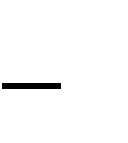 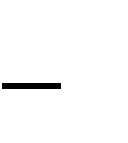 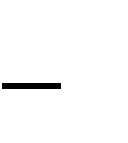 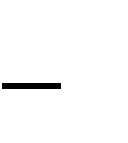   показывать   по   называнию   части   своего   тела   (голова,   туловище,   руки,   ноги);     показывать на лице глаза, рот, нос, на голове - уши, волосы;    самостоятельно   садиться,   сидеть,   ложиться   в   ситуациях,   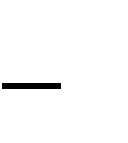 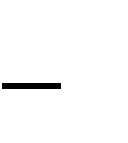 заданных   взрослым         (сидеть  на  своем  стуле,  спать  в  своей  постели,  класть  и  брать  вещи  из  своего          шкафчика и т. п.).  Задачи концентра «Я и другие»:  узнавать    свою     маму      среди    других     людей      (если    нет    матери      -         взрослого, ее заменяющего);  формировать       тактильно-эмоциональные           способы      выражения        чувства          привязанности  к  матери  и  членам  семьи  (обнимать,  целовать,  держать  за  руку,          улыбаться);    наблюдать за действиями другого ребенка;  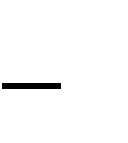 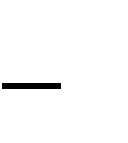   эмоционально реагировать на присутствие сверстника и его действия;  	  фиксировать взгляд на лице сверстника, партнера по игре, 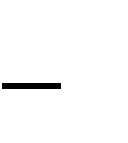 воспитателя;  указывать  пальцем  или  рукой  на  близких  взрослых  (маму,  родных,  воспитателя,          педагога) и некоторых сверстников.  Задачи концентра «Я и окружающий мир»:  проявлять непосредственный интерес к игрушкам, предметами действиям с ними;  демонстрировать   двигательное   оживление,   улыбку   на   предъявление   предмета          (эмоциональный стимул);  фиксировать  взгляд  на  движущейся  игрушке  (предмете),  прослеживать  взором  ее          движение;  выполнять     действия     с   предметом      (неспецифические       и    специфические          манипуляции): брать предмет в руки, стучать им, удерживать в руке;  испытывать   эмоциональное   удовольствие   от   красивой   игрушки,   от   качества          материала (пушистый, мягкий, теплый, гладкий);  эмоционально реагировать на мелодичную музыку, ритмический рисунок мелодии,          природные звуки.  Социально-коммуникативное развитие второй год обучения Задачи обучения и воспитания Формировать у детей способы адекватного реагирования на свои имя и фамилию,          эмоционально, словесно, действиями).  Продолжать формировать у детей представления о себе и о своей семье.  Продолжать      формировать      у   детей    представления      о  себе   как    о  субъекте          деятельности,  о  собственных  эмоциональных  состояниях,  о  своих  потребностях,          желаниях, интересах.  Учить    детей    узнавать    и   выделять    себя    на   индивидуальной       и  групповой          фотографиях.  Закрепить у детей умения выделять и называть основные части тела (голова, шея,          туловище, живот, спина, руки, ноги, пальцы).  Учить детей показывать на лице и называть глаза, рот, язык, щеки, губы, нос, уши;          на голове - волосы.  Учить детей определять простейшие функции организма: ноги ходят; руки берут,           делают; глаза смотрят; уши слушают.  Формировать  у  детей  адекватное  поведение  в  конкретной  ситуации:  садиться  на           стульчик,  сидеть  на  занятии,  ложиться  в  свою  постель,  класть  и  брать  вещи  из           своего шкафчика при одевании на прогулку и т. п.  Учить   детей   наблюдать   за   действиями   другого   ребенка   и   игрой   нескольких           сверстников.  Учить детей эмоционально положительно реагировать на сверстника и включаться           в совместные действия с ним.  Формировать  у  детей  интерес  к  игрушкам,  предметам  и  адекватным  способам           действий с ними.  Учить   детей   слушать   непродолжительное   время   мелодичную   музыку,   звуки           природы, эмоционально реагировать на ритмический рисунок мелодии, ее темп и           характер.                                                                                       Социально-коммуникативное развитие третий год обучения Задачи обучения и воспитания  Воспитывать у детей потребность в любви, доброжелательном внимании значимых           взрослых и сверстников.  Формировать  у  детей  умение  видеть  настроение  и  различные  эмоциональные           состояния  близких  взрослых  и  детей  (радость,  печаль,  гнев),  умение  выражать           сочувствие (пожалеть, помочь).  Закрепить у детей умение называть свое имя и фамилию, имена близких взрослых       и сверстников.  Учить  детей  называть  свой  возраст,  день  рождения,  место  жительства  (город,          поселок).  Формировать  у  детей  интересы  и  предпочтения  в  выборе  любимых  занятий,  игр,           игрушек, предметов быта.  Учить    детей    обращаться      к  сверстнику      с  элементарными        предложениями,           просьбами,   пожеланиями   («Давай   будем   вместе   играть»,   «Дай   мне   игрушку           (машинку)»).  Продолжать       формировать      у   детей    коммуникативные         умения:    приветливо           здороваться     и   прощаться,     вежливо     обращаться     по   имени     друг   к   другу-          доброжелательно взаимодействовать.  Учить детей осуществлять элементарную оценку результатов своей деятельности и           деятельности сверстников.  Формировать у детей потребность, способы и умения участвовать в коллективной           деятельности сверстников (игровой, изобразительной, музыкальной, театральной и           др.).      Социально-коммуникативное развитие четвертый год обучения Задачи обучения и воспитания Формировать у детей способы адекватного реагирования на свои имя и фамилию,     эмоционально, словесно, действиями).  Продолжать формировать у детей представления о себе и о своей семье.  Продолжать      формировать      у   детей    представления      о  себе   как    о  субъекте  деятельности,  о  собственных  эмоциональных  состояниях,  о  своих  потребностях,          желаниях, интересах.  Учить    детей    узнавать    и   выделять    себя    на   индивидуальной       и  групповой          фотографиях.  Закрепить у детей умения выделять и называть основные части тела (голова, шея,          туловище, живот, спина, руки, ноги, пальцы).  Учить детей показывать на лице и называть глаза, рот, язык, щеки, губы, нос, уши;          на голове - волосы.  Учить детей определять простейшие функции организма: ноги ходят; руки берут,          делают; глаза смотрят; уши слушают.  Формировать  у  детей  адекватное  поведение  в  конкретной  ситуации:  садиться  на          стульчик,  сидеть  на  занятии,  ложиться  в  свою  постель,  класть  и  брать  вещи  из         своего шкафчика при одевании на прогулку и т. п.  Учить   детей   наблюдать   за   действиями   другого   ребенка   и   игрой   нескольких          сверстников.  Учить детей эмоционально положительно реагировать на сверстника и включаться          в совместные действия с ним.  Формировать  у  детей  интерес  к  игрушкам,  предметам  и  адекватным  способам          действий с ними.  Учить   детей   слушать   непродолжительное   время   мелодичную   музыку,   звуки          природы, эмоционально реагировать на ритмический рисунок мелодии, ее темп и     характер.                                                       ОБРАЗОВАТЕЛЬНАЯ ОБЛАСТЬ  «ПОЗНАВАТЕЛЬНОЕ РАЗВИТИЕ»         В дошкольном возрасте возникают совершенно новые свойства сенсорных процессов  —    ощущения   становятся   более   насыщенными   и   дифференцированными,   восприятие   начинает  ориентироваться  на  эталонные  образы,  которые  имеют  свойство  обогащаться,   обобщаться   и   переходить   в   образы-представления.   Повышение   активности   ребенка   приводит к тому, что он сам становится исследователем, который сначала постепенно, а  затем  все  более  и  более  активно  пытается  преобразовывать  мир,  окружающий  его.  Интерес   к   сущности   воспринимаемых   предметов   и   явлений,   поиск   взаимосвязей   и   взаимозависимостей       становятся    неотъемлемой      характеристикой       его   поведения     и  деятельности.          У   дошкольников   с   нарушением   интеллекта   с   самого   рождения   не   возникает  активный     познавательный      интерес    к  предметам     и   явлениям    окружающего       мира,  ориентировочно-исследовательская           деятельность     не    развивается     без    специально  организованных условий воспитания. Если обучение детей этой категории не восполняет  онтогенетически  закономерный         путь  развития  способов  ориентировки,  то  механическое  усвоение конкретных знаний не создает условий для подлинного развития ребенка. Это, в  свою    очередь,   приводит     к  возникновению      у   детей   безразличного     отношения       к  окружающему  миру,  отсутствию  познавательной  активности,  формированию  пассивной  позиции  к  восприятию  всего  окружающего.  На  этом  фоне  усугубляются  проявления  неадекватного     поведения    с   людьми.    Очень     часто     умственно     отсталый    ребенок  воспринимает другого ребенка или человека  как предмет, толкает или отодвигает его, не  учитывая его позицию в пространстве и в социуме.  ОСНОВНЫЕ НАПРАВЛЕНИЯ И ЗАДАЧИ  КОРРЕКЦИОННО-ПЕДАГОГИЧЕСКОЙ РАБОТЫ         В 	данном 	разделе 	программы 	выделены 	направления коррекционно-педагогической    работы,   которые    способствуют     решению     задач  поэтапного     формирования      способов   ориентировочно-исследовательской         деятельности      и   способов     усвоения     ребенком    общественного опыта:  сенсорное воспитание и развитие внимания;  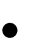 формирование мышления;  формирование элементарных количественных представлений;  ознакомление с окружающим (предметный мир, природа).  Сенсорное воспитание        В данном направлении сосредоточено основное содержание работы по коррекции когнитивной сферы ребенка. Сенсорное воспитание и развитие  внимания служат основой  для развития  у детей поисковых способов ориентировки: методов проб и примеревания.  Сенсорное воспитание является,  с одной стороны, основой для формирования у ребенка  всех   психических      процессов   —   внимания,   памяти,   сферы   образов представлений,  мышления,     речи   и   воображения;    с  другой    —   оно   выступает    фундаментальной   предпосылкой для становления всех видов детской деятельности — предметной, игровой,  продуктивной, трудовой (Л. А. Катаева,  1978).         На   начальных     этапах   восприятие    ребенком    окружающей      действительности  происходит  в  рамках  конкретного  анализатора  (зрительного,  слухового,  тактильного).  Образы восприятия при этом имеют диффузный, слабо  дифференцированный характер. В  процессе  целенаправленной  коррекционной  работы  эти  образы  постепенно  становятся  более  дифференцированными  и  систематизированными  за  счет  формирования              связей  внутри определенного анализатора и межанализаторных связей.         Сенсорное   воспитание   в   своей   основе   направлено   на   формирование   у   детей  ориентировочной  деятельности,  которая  реализуется  в  виде  перцептивных  действий  	— действия     рассматривания,     выслушивания,      ощупывания,      а   также    способствует  обеспечению освоения систем сенсорных эталонов.         Другой    важной    стороной   сенсорного    воспитания    является   своевременное     и  правильное соединение сенсорного опыта ребенка со словом. Соединение того, что ребенок  воспринимает,     со   словом,    обозначающим       воспринятое,    помогает    закрепить     в  представлении  образы  предметов,  их  свойстве  и  отношений,  делает  эти  образы  более  четкими,  систематизированными  и  обобщенными.  Развитие  восприятия  во  всех  случаях  идет от различения предметов, их свойств, отношений к их восприятию на основе образа,  а затем и к фиксации образа в слове, т. е. к появлению образа  - представления. Педагогам  важно  помнить,  что  с  детьми  с  ДЦП  надо  работать,    не  теряя  с  ними  визуального  и  ситуативного контакта, накапливая и обобщая практический и чувственный опыт ребенка.         Образовательная 	деятельность 	по 	сенсорному 	воспитанию направлена на развитие  зрительного   восприятия   и   внимания,   подражания,   формирования   целостного   образа  предметов;  на  развитие  слухового  внимания  и  восприятия;  на  развитие    тактильно- двигательного восприятия; на развитие вкусового восприятия.         Работа по этим направлениям значима для развития умственно отсталого ребенка в  течение  первых  трех  лет  его  пребывания  в  специальном  дошкольном  учреждении.  На  четвертом  голу  воспитания  и  обучения  акцент  в  работе  смещается  на  формирование  у  детей образов представлений рамках упомянутых выше анализаторов и в русле ведущих  видов детское  деятельности.                           Сенсорное воспитание первый год обучения  Задачи обучения и воспитания  Учить детей воспринимать отдельные предметы, выделяя их из общего фона.  Учить    детей   дифференцировать      легко   вычленяемые      зрительно,   тактильно-        двигательно, на слух и на вкус свойства предметов.  Учить детей различать свойства и качества предметов: мягкий  - твердый, мокрый         — сухой, большой — маленький, громкий — тихий, сладкий — горький.  Учить   детей   определять   выделенное   свойство   словесно   (сначала   в   пассивной         форме, а затем в отраженной речи).  Формировать  у  детей  поисковые  способы  ориентировки  —  пробы  при  решении         игровых и практических задач.  Создавать  условия  для  восприятия  свойств  и  качеств  предметов  в  разнообразной         деятельности — в игре с дидактическими и сюжетными игрушками, в строительных  играх, в продуктивной деятельности (конструирование, лепка, рисование).  Развитие зрительного восприятия и внимания    Материал 	по 	развитию 	зрительного 	восприятия 	и 	внимания представлен в программе по  следующему  алгоритму  (буквенные  обозначения  (А,  Б,  В,  Г,  Д,  Е)  используются  для  фиксации каждого шага алгоритма с целью систематизации и обобщения материала):     А:  развитие  зрительного  внимания,  подражания,  формирование  целостного  образа   предметов;     Б: восприятие формы;     В: восприятие величины;      Г: восприятие цвета;     Д:   восприятие    пространственных      отношений     и  ориентировка     в  пространстве   группового помещения.  Развитие слухового восприятия и внимания    Работа по развитию слухового восприятия у детей проводится в соответствии с этапами  становления  функций  слухового  анализатора  в  онтогенезе.  Сначала  у  ребенка  развивают  ориентировку на слуховые раздражители, затем проводят работу по различению звуковых  характеристик предметов или явлений.     Материал по развитию слухового восприятия и внимания представлен в программе по  следующему алгоритму:     А:   развитие   слухового   внимания,   подражания,    формирование   целостного   образа  предметов;     Б: восприятие звуковых характеристик предметов и явлений (тихо — громко, близко —  далеко, быстро — медленно, долго — кратко);     В: опознание предметов и явлений по звуковым характеристикам;     Г: дифференциация предметов и явлений по звуковым характеристикам;     Д: восприятие пространственного местоположения звучащего предмета и ориентировка   в пространстве знакомого помещения;     Е: формирование представлений о воспринятом.                            Сенсорное воспитание второй год обучения  Задачи обучения и воспитания  Учить   детей   дифференцировать   внешние,   чувственно   воспринимаемые   свойства, качества и отношения предметов.  Учить детей выделять основной признак в предметах, отвлекаясь от второстепенных  признаков.  Формировать у детей образы восприятия, учить запоминать и называть предметы и их  свойства.  Продолжать  формировать  поисковые  способы  ориентировки  -  пробы,  примеривание  при решении практических или игровых задач.  Формировать у детей целостные образы предметов, образыпредставления о знакомых  предметах, их свойствах и качествах.  Создавать   условия   для   практического   использования   знакомых   свойств   и   качеств предметов   в  разнообразных    видах   детской   деятельности   (игровой,   изобразительной,  конструктивной, трудовой).  Учить  воспринимать   свойства  предметов  в  разнообразной  деятельности:  в  игре  с  сюжетными игрушками, строительных играх, продуктивной деятельности (конструирование,  лепка, рисование, аппликация).                          Сенсорное воспитание третий год обучения  Задачи обучения и воспитания  Учить   детей   соотносить    действия,   изображенные      на  картинке,    с  реальными      действиями; изображать действия по картинкам.  Формировать  у  детей  целостный  образ  предметов:  учить  самостоятельно  складывать      разрезные картинки из четырех частей с разной конфигурацией разреза.  Учить детей соотносить плоскостную и объемную формы: выбирать объемные формы по      плоскостному образцу, плоскостные формы по объемному образцу.  Развивать у детей восприятие и память: вести отсроченный выбор предметов, различных   по форме, цвету и величине, с использованием образца (отсрочка по времени 10 с).  Учить   детей   производить   сравнение   предметов   по   форме   и   величине,   проверяя      правильность выбора практическимпримериванием.  Учить детей вычленять цвет (форму, величину) как признак, отвлекаясь от назначения      предмета и других признаков.  Познакомить  детей  с  пространственными  отношениями  между  предметами:  высокий     низкий, выше - ниже; близко - далеко, ближе - дальше.  Учить детей воспроизводить пространственные отношения по словесной инструкции.  Учить  детей  опознавать  предметы  по  описанию,  с  опорой  на  определяющий  признак      (цвет, форма, величина).  Учить детей изображать целый предмет с опорой на разрезные картинки (составление      целого из частей в представлении).  Развивать у детей координацию руки и глаза в процессе обучения способам обследования  предметов:  зрительно-тактильно  —  ощупывать,  зрительно-двигательно  —  обводить  по     контуру.  Учить  детей  передавать  форму  и  величину  предметов  в  лепке      после  зрительно-     тактильного обследования.  Учить  детей  воспринимать,  различать  бытовые  шумы,  шумы  явлений  природы  (сигнал      машины, звонок телефона, дверной звонок; шум пылесоса, шум двигателя, шум стиральной  машины; шум ветра, журчание воды, шуршание опавших листьев; шум воды, капающей    из крана, шум водопада, шум дождя).  Формировать представления у детей о звуках окружающей действительности.  Продолжать развивать у детей вкусовую чувствительность и формировать представления      о разнообразных вкусовых качествах.  Сенсорное воспитание четвертый год обучения Задачи обучения и воспитания  Продолжать учить детей соотносить действия, изображенные на картинке, с реальными          действиями (выбор из четырех-пяти).  Учить детей воссоздавать целостное изображение предмета, выбирая недостающие части   из четырех-пяти элементов; дорисовывать недостающие части или детали рисунка.  Учить   детей   воссоздавать    целостное    изображение    предмета    по   его   частям,          расположенным в беспорядке: по картинке, разрезанной на две-три части (мячик, шарик          с веревочкой, бублик, колечко).  Продолжать  учить  детей  дифференцировать  объемные  формы  по  образцу  (выбор  из    четырех).  Учить детей соотносить форму предметов с геометрической формой - эталоном.  Учить детей ассоциировать геометрические формы с предметами.  Продолжать 	формировать 	у 	детей 	представление 	об относительности величины: один и          тот  же  предмет  может  быть  по  отношению  к  одним  предметам  маленьким,  а  по          отношению к другим — большим (длиннее - короче, выше - ниже).  Продолжать формировать у детей ориентировку в схеме собственного тела, продолжать          формировать ориентировку в пространстве.  Продолжать   учить   детей   дифференцировать   цвета   и   их   оттенки   и   использовать          представления о цвете в продуктивной и игровой деятельности.  Учить  детей  использовать  разнообразную  цветовую  гамму  в  деятельности  (игровой,          изобразительной, трудовой).  Закрепить  у  детей  представления  о  цветовом  своеобразии  различных  времен  года          (каждое время года имеет свой определяющий цвет:    весна зеленая, лето красное, осень          желтая, зима белая).  Учить детей пониманию того, что окружающие их предметы имеют различные свойства:          цвет, форму, величину, качества поверхности.  Учить детей запоминать наборы предложенных слов и словосочетаний.  Учить 	детей 	дифференцировать 	звуки 	окружающей действительности на бытовые шумы          и звуки явлений природы. Учить  детей  группировать  предметы  по  образцу  и  по  речевой  инструкции,  выделяя          существенный признак, отвлекаясь от других признаков.  Формировать у детей целостное представление о предметах.  Формировать  у  детей  обобщенные  представления  о  некоторых  свойствах  и  качествах          предметов  («Что  бывает  желтым?»  —        «Солнце,  цыпленок,  одуванчик,  подсолнух,          лимон». «Что бывает круглым?» — «Мяч, шарик, яблоко, колесо, колечко, помидор»      и т. д.).  Формировать у детей представление об общих определенных признаках, характерных          для предметов или объектов этого вида (птицы имеют крылья, клюв, две лапы, тело          покрыто  перьями,  летают;  деревья  имеют  корень,  ветки,  листья,  растут;  животные          имеют туловище, голову, хвост, лапы, едят, ходят, бегают и т. д.).  Формирование мышления     Содержание      коррекционно-педагогической         работы    по   формированию       мышления  направлено  на  развитие  ориентировочной  деятельности,  формирование  познавательной  активности,   укрепление   взаимосвязи   между   основными  компонентами   мыслительной  деятельности:  действием,  словом  и  образом.  Формирование  мышления  включает  работу  по  развитию  наглядно-действенного,  наглядно-образного  мышления  и  становлению  элементов логического мышления.      На  начальном  этапе  коррекционно-педагогическая  работа  направлена  на  развитие  наглядно-действенного мышления. Именно ранняя форма мышления возникает у ребенка  в тесной связи с практической деятельностью и направлена на ее обслуживание.       В  практической  деятельности  ребенок  проявляет  свое  отношение  к  окружающему  миру,  осваивает  его.  Задачей  педагога  является  активизация  эмоционального  отношения  детей  к  самостоятельным  предметным  и  предметно-игровым  действиям.  Для  ее  решения  педагог  использует  совместные  действия  с  ребенком,  действия  по  подражанию,  речевое  сопровождение взрослым самостоятельных  действий ребенка с их положительной оценкой.  Формирование мышления.  Первый год обучения. Задачи обучения и воспитания  Создавать предпосылки к развитию у детей наглядно-действенного мышления.  Формировать  у  детей  целенаправленную  предметно-орудийную  деятельность  в          процессе выполнения практического и игрового задания.  Формировать  у детей  обобщенные представления о вспомогательных средствах и          предметах-орудиях фиксированного назначения.  Познакомить      детей    с  проблемно-практическими          ситуациями     и   проблемно-         практическими задачами.  Учить     детей    анализировать       проблемно-практические         задачи     и    обучать          использовать предметы-заместители при решении этих задач.  Формировать у детей способы ориентировки в  условиях проблемно-практической          задачи и способы ее решения.  Формирование мышления.  Второй год обучения. Задачи обучения и воспитания  Продолжать  учить  детей  анализировать  условия  проблемнопрактической  задачи  и          находить способы ее практического решения.  Формировать  у  детей  навык  использования  предметовзаместителей  в  игровых  и          бытовых ситуациях.  Продолжать   учить   детей   пользоваться   методом   проб   как   основным   методом          решения проблемно-практических задач.  Продолжать учить детей обобщать практический опыт в словесных высказываниях.  Создавать  предпосылки  для  развития  наглядно-образного  мышления:  формировать          фиксирующую и сопровождающую функции речи.  Учить    детей   пользоваться     методом     проб    как   основным     методом     решения          проблемно-практических задач, обобщать свой опыт в словесных высказываниях. Показатели развития к концу второго года обучения.                      Формирование мышления. Третий год обучения.  Задачи обучения и воспитания  Создавать   предпосылки   для   развития   у   детей   нагляднообразного   мышления:         формировать  обобщенные  представления   о   предметах-орудиях,  их  свойствах  и         качествах, роли в деятельности людей.  Продолжать  формировать  у  детей  умение  анализировать  проблемно-практическую        задачу.  Продолжать  формировать  у  детей  зрительную  ориентировку  и  основные  функции         речи   (фиксирующую,      сопровождающую,      планирующую)      в  процессе   решения         проблемно-практических задач.  Учить детей решать задачи наглядно-образного плана: предлагать детям сюжетные         картинки   с   изображением   ситуаций,   знакомых   из   собственного   практического         опыта,    стимулировать    их   высказывания,     обобщения,    раскрывающие      смысл         ситуаций.  Формировать  у детей восприятие целостной сюжетной ситуации, изображенной на         картинках.  Учить  детей  устанавливать  причинно-следственные  связи  и  зависимости  между         объектами и явлениями, изображенными на сюжетных картинках.  Формировать у детей умения выполнять операции сравнения, обобщения, элементы         суждения, умозаключения.  Учить   детей   определять   предполагаемую   причину   нарушенного   хода   явления,         изображенного     на  сюжетной     картинке;   учить   подбирать     соответствующую         предметную картинку (выбор из двух-трех).  Учить 	детей 	определять 	последовательность 	событий, изображенных на картинках,         раскладывать их по порядку,  употреблять слова сначала, потом в  своих словесных         рассказах.  Формирование    мышления.  Четвертый год обучения. Задачи обучения и воспитания  Формировать у детей тесную зависимость между их практическим,  жизненным опытом и      наглядно-чувственными представлениями, отражать эту связь в речи, фиксируя этот опыт и      обобщая его результаты.  Учить  детей  выявлять  связи  между  персонажами  и  объектами,  изображенными  на      сюжетных  картинках,  формируя  умения  рассуждать,  делать  вывод  и  обосновывать      суждение.  Учить детей анализировать сюжеты со скрытым смыслом.  Учить детей соотносить текст с соответствующей иллюстрацией.  Учить детей выполнять задания на классификацию картинок, выполнять упражнения на      исключение «четвертой лишней» картинки.  Формирование элементарных математических представлений (ФЭМП)     Ребенка  с  первых  дней  жизни  окружает  множество  предметов,  людей,  однородно  повторяющихся     звуков   и   движений.    Познание    малышом     количественной     стороны  действительности  помогает  ему  более  полно  и  точно  воспринимать  окружающий  мир,  ориентироваться  в  нем.  Умения  сравнивать  группы  предметов  по  количеству,  считать,  выполнять элементарные арифметические действия необходимы ребенку уже в дошкольном  возрасте   при   организации   различных   видов   деятельности   (игровой,   изобразительной,  элементарной      трудовой)     и    являются     немаловажным        фактором     социальной  приспособленности и подготовки к обучению в школе.      Математическое развитие ребенка в дошкольном возрасте идет в единстве с процессом  развития восприятия, овладения речью и развитием наглядных форм мышления. Занятия по  обучению счету способствуют:  формированию  у  детей  способов   усвоения  общественного  опыта  (подражания,          действий по образцу, выполнения заданий по словесной инструкции);    сенсорному  развитию  (развитию  умения  воспринимать,  запоминать,  различать,          выделять    по  образцу    предметы,    множества     предметов;    группировать    их   по          определенному качественному или количественному признаку,  отвлекаясь  от  других          свойств предметов и их функционального назначения, и др.);    познавательному      развитию     (развитию      умения    сравнивать,     анализировать,          обобщать,    рассуждать,     устанавливать     причинно-следственные       отношения      и          зависимости и др.);   развитию   речи   (накоплению    словарного    запаса,  обозначающего     качественные    и          количественные     признаки    предметов,    количественные     отношения,     действия   с    множествами и др.; формированию грамматического строя речи).      Работа  с  малышами  по  формированию  количественных  представлений  начинается  с  заданий  на  подбор  и  объединение  предметов  по  определенному  признаку  —            с  самого  начального  этапа  развития  представлений  о  множестве.  На  первом  году  обучения  детей  также   учат  выделять   1,   2   и   много   предметов   из   группы;   различать   дискретные   и  непрерывные  множества  по  количеству:  1,  2,  много,  мало,  пустой,  полный.  Далее,  со  второго года обучения детей учат сравнивать множества по количеству: больше, меньше,  поровну;    преобразовывать      множества,     уменьшая,     увеличивая     или   уравнивая     их  количество; учат пересчету предметов. Начиная с третьего года обучения, у воспитанников  формируют  простейшие  измерительные  навыки:  учат  измерять,  отмеривать,  сравнивать  непрерывные      множества,    пользуясь    условными     мерками.     К  концу    пребывания     в  специальном детском саду,  дети могут научиться считать (в прямом и обратном порядке,  от  заданного  и  до  заданного  числа)  и  пересчитывать  предметы  в  пределах  семи;  знать  цифры  в  пределах  пяти;     составлять  и  решать  простейшие  арифметические  задачи  на  нахождение  суммы  и  остатка  на  наглядном  материале  и  отвлеченно  в  пределах  пяти,  измерять и сравнивать протяженные, жидкие и сыпучие тела, используя условную мерку.  ФЭМП.   Первый год обучения. Задачи обучения и воспитания  Создавать    условия   для   накопления    детьми    опыта    практических    действий    с          дискретными   (предметами,   игрушками)   и   непрерывными   (песок,   вода,   крупа)          множествами.  Развивать у детей на основе их активных действий с предметами и непрерывными          множествами  восприятие      (зрительное,  слуховое,  тактильно-двигательное).   Учить   выделять и различать множества по качественным признакам и по количеству.  Формировать   у   детей   способы   усвоения   общественного   опыта   (действия   по          подражанию, образцу и речевой инструкции).  Формировать практические способы ориентировки (пробы, примеривание).  Развивать речь воспитанников. Расширять понимание у детей  речевой инструкции,          связанной с математическими представлениями  (один — много — мало, сколько?,          столько.... сколько... и т. п.). Комментировать каждое действие, выполненное самим          педагогом  и  ребенком.  Давать  образец  вербальной  (словесной)  и  невербальной          (жестовой) форм ответа. Добиваться ответов от детей.  Учить детей выделять и группировать предметы по заданному признаку.  Учить выделять 1, 2 и много предметов из группы.  Учить различать множества по количеству: 1, 2, много, мало, пустой, полный.  Учить   составлять    равные    по   количеству    множества     предметов:    «столько...,          сколько...».  Учить    сопоставлять     численности      множеств,     воспринимаемых       различными          анализаторами в пределах двух без пересчета.                            ФЭМП.   Второй год обучения. Задачи обучения и воспитания  Продолжать организовывать практические действия детей с различными предметами и   непрерывными множествами (песок, вода и т. д.).  Совершенствовать   и   расширять      познавательные   и    речевые   возможности   детей:      формировать     умственные     действия,   осуществляемые      в   развернутом    наглядно-     практическом   плане;   продолжать   обучать   практическим   способам   ориентировки      (пробы,   примеривание);     развивать   мыслительные      операции    (анализ,  сравнение,      обобщение); формировать сопровождающую и фиксирующую функции речи.  Учить сравнивать множества по количеству, устанавливая равенство или неравенство.  Учить    осуществлять    преобразования      множеств,    изменяющих      и   сохраняющих      количество.  Для  сравнения  и  преобразования  множеств  учить  детей  использовать    практические      способы  проверки  -  приложение  и  наложение.  Учить  пересчитывать  предметы  и  выполнять  различные  операции  с  множествами      (сравнение, объединение и разъединение) в пределах трех.                             ФЭМП.   Третий год обучения. Задачи обучения и воспитания  Формировать количественные представления с учетом ведущих видов деятельности         детей старшего дошкольного возраста (игровой и изобразительной). На занятиях по         математике   использовать   элементы   рисования   и   сажено-дидактических   игр   с         математическим содержанием.  Проводить с детьми в свободное от занятий время сюжетнодидактические игры с         математическим      содержанием      «Магазин»,    «Автобус»     и   др.  (тематику    игр          согласовывать с разделом программы «Обучение игре»).  Продолжать      формировать    мыслительную      деятельность.    Учить   анализировать,         классифицировать,  обобщать,  рассуждать,  устанавливать  причинно-следственные          связи и отношения. Развивать наглядно-образное мышление.  Расширять       активный      словарь     детей,    связанный      с    математическими         представлениями.  Переходить  на  новый  этап  выполнения  умственных  действий:  проговаривание         действия  в  речи  до  его  выполнения  (практические  действия  служат  способом         проверки). Формировать планирующую функцию речи.  Учить  детей  осуществлять  счет  и  различные  операции  с  множествами  (пересчет,          сравнение,   преобразование      и   др.)  в   пределах    четырех    и   пяти;   решать          арифметические задачи на наглядном материале в пределах пяти, по представлению         и отвлеченно в пределах четырех.  Формировать  простейшие  измерительные  навыки:  учить  измерять,    отмерять  и          сравнивать протяженные, сыпучие и жидкие тела с помощью условной мерки.                           ФЭМП.  Четвертый год обучения. Задачи обучения и воспитания  Формировать    математические    представления    во  взаимодействии    с   другими   видами      деятельности (изобразительной, конструктивной и игровой).  Создавать условия для использования детьми полученных на занятиях математических знаний      и умений в самостоятельной игровой и практической деятельности.  Продолжать     развивать   познавательные    способности    детей:   умение    анализировать,      классифицировать,  обобщать, сравнивать,  устанавливать  закономерности, связи  и отношения,      планировать предстоящие действия.  Расширять  и  углублять  математические представления  детей.  Учить  пользоваться  условными      символами   (цифрами)   при   решении   арифметических   задач,   выполнении   арифметических      действий.  Учить самостоятельно составлять арифметические задачи.  Знакомить с цифрами в пределах пяти.  Учить устному счету до десяти в прямом порядке и от семи в обратном порядке.  Способствовать  осмыслению  воспитанниками  последовательности  чисел  и  места  каждого  из      них в числовом ряду.  Учить счету от заданного до заданного числа в пределах десяти. Продолжать    формировать   измерительные    навыки.  Знакомить   детей   с  использованием      составных мерок.  Ознакомление с окружающим        Основная задача ознакомления с окружающим состоит в том, чтобы сформировать у  детей   целостное   восприятие    и  представление     о  различных    предметах    и  явлениях  окружающей действительности. Ознакомление с окружающим обеспечивает существенные  сдвиги в умственном развитии детей лишь в том случае, когда дети получают не отдельные  знания о предмете или явлении, а определенную целостную систему знаний, отражающую  существенные связи и зависимости в той или иной области.         Ознакомление  с  окружающим  обогащает  чувственный  опыт  ребенка  —  учит  его  быть  внимательным  к  тому,  что  его  окружает:  смотреть  и видеть,  слушать  и  слышать,  ощупывать  и  осязать.  Обогащение  чувственного  опыта  неразрывно  связано  с  развитием  чувственного  познания  —  ощущений,  восприятия,  представлений.  Формируя  адекватные  представления   об   окружающем,   мы   создаем   чувственную   основу   для   слова   и   подготавливаем  ребенка  к  восприятию  словесных  описаний  объектов,  явлений  и  отношений  (стихов, рассказов, сказок, песен).         Образовательная  деятельность  по  ознакомлению  с  окружающим  включает  в  себя  ознакомление  с  предметным  миром,  созданным  человеком;  ознакомление  с  явлениями  живой  и  неживой  природы.  Во  время  занятий  детей  знакомят  с  определенным  типом  свойств, связей и отношений, специфическим для каждого из трех основных направлений  коррекционно-педагогической  работы,  выделенных  в  программе:            «Предметный  мир»,  «Живая природа», «Неживая природа».         В  ходе  ознакомления  с  предметным  миром,  созданным  руками  человека,  у  детей  формируются      представления    о   функциональном      назначении    основных     предметов,  окружающих ребенка, и о способах действия с ними.         В процессе ознакомления с природой у детей формируются представления 	о 	живом 	 	и 	неживом 	мире, 	о 	взаимосвязи 	и взаимозависимости объектов и явлений природы. Особое  внимание  обращается  на  зависимость  жизни  и  деятельности  человека  от  природных  условий   в   постоянно  меняющейся  природной   среде.  Детей   учат   видеть  и  понимать  реальные причинные зависимости. При этом большое внимание уделяется экологическому  воспитанию детей.      В  ходе  коррекционно-развивающего  обучения  с  детьми  организуют  образовательную  деятельность  по  направлениям  «Ознакомление  с  окружающим».  Эта  деятельность  носит  интегрированный   характер   по   тем   задачам,   которые   на   них   решаются,   по   уровню  постановки целей и методическому оснащению. Однако  при планировании  должны быть  четко   определены   специфические   задачи   по   каждому   направлению.   Например,   при  рассмотрении  темы  «Фрукты.  Яблоко»  целью  ознакомления  с  этим  объектом  является  расширение  и  уточнение  чувственного  опыта  детей  (дети  должны  ощутить,  что  яблоко  круглое, сладкое, красное или зеленое, гладкое). Дети должны осуществить выбор яблока  среди группы фруктов; зафиксировать в слове воспринятые свойства объекта.  Ознакомление с окружающим. Первый год обучения. Задачи обучения и воспитания  Формировать у детей интерес к изучению объектов живого и неживого мира.  Знакомить     детей   с  предметами     окружающего      мира,   близкими    детям    по          ежедневному опыту.  Знакомить детей с некоторыми свойствами объектов живой и неживой природы в         процессе практической деятельности.  Обогащать чувственный опыт детей: учить наблюдать, рассматривать, узнавать на         ощупь, на слух объекты живой и неживой природы и природные явления.  Воспитывать  у  детей  умение  правильно  вести  себя  в  быту  с  объектами  живой  и         неживой природы.                      Ознакомление с окружающим. Второй год обучения. Задачи обучения и воспитания  Продолжать  расширять  ориентировку  детей  в  окружающем.  Начать  формирование  у  детей представлений о целостности человеческого организма.  Учить  детей  наблюдать  за  деятельностью  и  поведением  человека  в  повседневной      жизни и в труде.  Знакомить   детей   с   предметами   окружающей   действительности   (игрушки,   посуда,      одежда, мебель).  Учить   детей   последовательному   изучению   объектов   живой   и   неживой   природы,      наблюдению за ними и их описанию.  Формировать у детей временные представления (лето, осень, зима).  Развивать  умение  детей  действовать  с  объектами  природы  на  основе  выделенных      признаков и представлений о них.  Формировать  у  детей  представления  о  живой  и  неживой  природе;  учить  выделять      характерные признаки объектов живой и неживой природы.  Учить детей наблюдать за изменениями в природе и погоде.  Воспитывать   у   детей   основы   экологической   культуры:   эмоциональное,   бережное     отношение к природе.  Ознакомление с окружающим. Третий год обучения. Задачи обучения и воспитания  Учить детей дифференцировать предметы и явления живой и неживой природы.  Учить   детей   соотносить   явления   окружающей   действительности   и   деятельность      человека.  Формировать  у  детей  обобщенные  представления  о  характерных  признаках  групп  и      категорий предметов.  Формировать у детей обобщенные представления о явлениях природы.  Учить    детей   пользоваться     в   активной    речи    словесными     характеристиками       и      определениями,       обозначающими        качественное      своеобразие     изученных      групп      предметов.  Формировать у детей временные представления (времена года: лето, осень, зима, весна;      время суток: ночь, день).  Учить  детей  расширять  и  дополнять  выделяемые  группы  предметов  однородными      предметами  на  основе  наблюдений,  практического  опыта  действия  с  предметами,      применяя имеющиеся знания и представления.                  Ознакомление с окружающим. Четвертый год обучения. Задачи обучения и воспитания  Продолжать  расширять  у  детей  представления  о  свойствах  и  качествах  предметов  и      явлений, объектах живой и неживой природы.  Пополнять представления детей вновь изучаемыми категориями свойств и признаков.  Формировать   у   детей   представления   о   вариативности   выделяемых   признаков   и      различных основаниях для осуществления классификации и сериации.  Формировать у детей представления о видах транспорта.  Формировать      у   детей    временные     представления      (о   временах     года,   об   их    последовательности, о времени суток, о днях недели).  Закреплять  у  детей  представления  о  времени  и  расширять  умение  соотносить  свою      деятельность с категорией времени.  Продолжать формировать у детей представления о труде людей и значимости той или      иной профессии в жизни людей.  ОБРАЗОВАТЕЛЬНАЯ ОБЛАСТЬ  «РЕЧЕВОЕ РАЗВИТИЕ»         Развитием  речи  ребенка  родители  и  педагоги  занимаются  на  протяжении  всей  жизни   ребенка   как   в   дошкольном   учреждении,   так   и   в   семье.   В   то   же   время   в  непосредственно образовательной деятельности по развитию речи планомерно и поэтапно  решаются     специфические      задачи,   направленные      на   обобщение,     систематизацию      и  обогащение культуры речи ребенка и развитие его языковых способностей. Однако рамки  занятий  по  развитию  речи  не  ограничивают  работу  в  этом  направлении.  Развитие  речи  ребенка  осуществляется и на  музыкальных занятиях, и на занятиях логопеда,  в процессе  игровой  и  продуктивной  деятельности  ребенка,  на  прогулках  и  экскурсиях,  в  свободной  деятельности детей.         Известно,   что   развитие   речи   тесно   связано   с   общим   психическим   развитием  ребенка.   Базовыми    предпосылками      для   развития   речи   являются    коммуникативная  направленность  общения,  интерес  ребенка  к  окружающему  миру,  слуховое  внимание  и  восприятие,  развитый  фонематический  пух,  согласованное  взаимодействие  нескольких  ведущих    анализаторов,    готовность   артикуляционного      аппарата,   развитие   основных  функций  речи.  Развитие  этих  предпосылок  и  определяет  содержание  основных  задач,  имеющих      коррекционную       направленность     при    обучении     умственно     отсталого  дошкольника.         Обучение детей на специальных занятиях предполагает также формирование основ  грамотной речи, понятной и самому ребенку, и окружающим его сверстникам и взрослым.  При  этом  именно  взрослый  создает  ситуацию  общения,  в  которой  усвоенные  навыки  и  формируемые способности закрепляются и развиваются.         Индивидуальный   уровень   достижений   в   этой   области   у   всех   воспитанников  специального    дошкольного     учреждения     очень   различен.   Но   постоянное    внимание  взрослых  к  речевой  деятельности  детей,  акцентирование  достижений  каждого  ребенка,  отслеживание позитивной динамики придают этой работе первоочередное значение. Успех  ребенка  должен  быть  подчеркнут  радостью  окружающих  его  людей,  в  том  числе  и  сверстников   по   группе.   Этот   успех   необходимо   закрепить   в   специально   созданных  ситуациях,   в   которых   ребенок   еще   и   еще   раз   мог   бы   продемонстрировать   свою  состоятельность как в понимании речи, так и в воспроизведении.         Родители детей должны быть информированы об основных этапах развития речи у  ребенка, о тех формах, которые нуждаются в закреплении в процессе общения с ребенком  дома, о ближайших перспективах ребенка.  Развитие речи.   Первый год обучения. Задачи обучения и воспитания  Формировать у детей невербальные формы коммуникации: умение фиксировать взгляд      на  лице  партнера,  смотреть  в  глаза  партнера  по  общению,  выполнять  предметно-     игровые   действия   со   сверстником,   пользоваться   жестом,   понимать   и   выполнять      инструкции «дай», «на», «возьми», понимать и использовать указательные жесты.  Учить    детей    пользоваться    рукой    как    средством    коммуникации,      выполняя      согласованные, направленные на другого человека движения рукой, телом и глазами.  Воспитывать   у   детей   потребность   в   речевом   высказывании   с   целью   общения   с     взрослыми и сверстниками.  Воспитывать   у   детей   интерес   к   окружающим   людям,   их   именам,   действиям   с      игрушками и предметами и к называниям этих действий.  формировать  активную  позицию  ребенка  по  отношению  к  предметам  и  явлениям      окружающего мира (рассматривать предмет с разных сторон, действовать, спрашивать:     «Что с ним можно делать?»).  Формировать  у  детей  представление  о  том,  что  все  увиденное,  интересное,  новое      можно отразить в собственном речевом высказывании.   Создавать у детей предпосылки к развитию речи и формировать языковые способности      детей.  Учить детей отвечать на простейшие вопросы о себе и ближайшем окружении.  Развитие речи.  Второй год обучения. Задачи обучения и воспитания  Формировать у детей умения высказывать свои потребности во фразовой речи.  Учить детей использовать в активной речи фразы, состоящие из двухтрех слов.  Учить детей узнавать и описывать действия персонажей по картинкам.  Воспитывать   у   детей   интерес   к   собственным   высказываниям   и   высказываниям      сверстников о наблюдаемых явлениях природы и социальных явлениях. Разучивать с детьми потешки, стихи, поговорки, считалочки.  Учить   детей   составлять   небольшие   рассказы   в   форме   диалога   с   использованием     игрушек.  Учить детей употреблять глаголы 1-го и 3-го лица в единственном числе и 3-го лица во      множественном числе («Я рисую», «Катя танцует», «Дети гуляют»).  Формировать      у   детей    грамматический      строй    речи   (согласование     глаголов    с      существительными, родительный падеж имен существительных).  Учить детей употреблять в активной речи предлоги на, под, в.  Развивать у детей речевые формы общения с взрослыми и сверстниками.  Учить детей составлять описательные рассказы по предъявляемым игрушкам.  Развивать у детей познавательную функцию речи: задавать вопросы и отвечать на них:      «Где кошка? — Вот она».  Стимулировать активную позицию ребенка в реализации имеющихся у него языковых      способностей.  Развитие речи. Третий год обучения. Задачи обучения и воспитания  Воспитывать у детей потребность выражать свои мысли, наблюдения и эмоциональные      переживания в речевых высказываниях.  Продолжать уточнять и обогащать словарный запас дошкольников.  Начать формировать у детей процессы словообразования.  Формировать  у  детей  грамматический  строй  речи,  стимулируя  использование  детьми     знакомых  и  новых  речевых  конструкций  (употребление  в  речевых  высказываниях      предлогов    за,   перед,   согласование     существительных      и   глаголов,    согласование      существительных       и   прилагательных,       местоимений      и   глаголов,    употребление      существительных в дательном и творительном падежах).  Учить детей образовывать множественное число имен существительных.  Учить детей строить фразы из трех-четырех слов по картинке, употребляя глаголы.  Учить   детей   понимать   и   передавать   характер,   особенности   и   повадки   знакомых      персонажей сказок, рассказов и мультфильмов.  Учить   детей   понимать   прочитанный   текст,   устанавливая   причинно-следственные      отношения, явные и скрытые (с помощью педагога).  Учить   детей   понимать   прочитанный   текст,   уметь   передавать   его   содержание   по      уточняющим вопросам и самостоятельно.  Учить детей разучивать наизусть стихи, считалочки, потешки, скороговорки.  Учить детей понимать и отгадывать загадки.  Учить детей придумывать различные рассказы по наглядной модели схемы.  Поощрять речевые высказывания детей в различных видах деятельности.  Развитие речи. Четвертый год обучения. Задачи обучения и воспитания  Развивать у детей вербальные формы общения с взрослыми и сверстниками.  Продолжать учить детей выражать свои впечатления, чувства и мысли в речи.  Закрепить  умение  детей  пользоваться  в  речи  монологическими  и  диалогическими    формами.  Продолжать формировать у детей грамматический строй речи.  Формировать   у   детей   понимание   значения   глаголов  и   словосочетаний   с  ними   в      настоящем, прошедшем и будущем времени.  Уточнить  понимание  детьми  значения  изученных  предлогов,  учитъ  пониманию  и      выполнению инструкций с предлогами на, под, в, за, около, у, из, между.  Учить детей употреблять в речи существительные в родительном падеже с предлогами      у, из.  Расширять     понимание     детьми    значения    слов   (различение     глаголов   с   разными      приставками, употребление однокоренных существительных).  Учить детей выполнять действия с разными глаголами и составлять фразы по картинке.  Продолжать учить детей рассказыванию по картинке и по серии сюжетных картинок.  Закрепить   у   детей  интерес   к   сказкам,  воспитывая   у   них   воображение   и   умение   продолжать сказку по ее началу, восстановить утраченный элемент сюжета сказки.  Учить детей составлять предложения и небольшой рассказ по сюжетной картинке.  Продолжать учить детей рассказыванию об увиденном.  Учить детей придумывать различные рассказы по наглядной модели схеме.  Продолжать  разучивать  с  детьми  стихи,  загадки,  считалки,  пословицы  и  поговорки;      поощрять их использование детьми в процессе игры и общения.  Формировать      у  детей   умение    регулировать     свою   деятельность     и  поведение      посредством речи. Закрепить у детей в речевых высказываниях элементы планирования      своей деятельности.  Продолжать     воспитывать    культуру    речи  детей   в  повседневном     общении     и  на      специально организованных занятиях.  Подготовка к обучению грамоте 	    Коррекционно-развивающая 	работа 	с 	детьми 	направлена 	на формирование как общих  интеллектуальных      умений    (принятие   задачи,   выбор   способов    ее  решения,    оценка  результатов    своей   деятельности),    так   и  специфических      предпосылок     к   учебной  деятельности.      Подготовка  к  обучению  грамоте  включает  в  себя  два  разных  направления:  развитие  ручной моторики, подготовка руки к письму и обучение элементарной грамоте. На первом  году обучения проводят работу по развитию ручной моторики, на четвертом году обучения  готовят  детей  к  письму.  Обучение  элементарной  грамоте  начинают  с  формирования  у  детей умения выполнять звукобуквенный анализ. Эту работу проводят в подготовительной  к   школе   группе,   когда   у   детей   имеются   интеллектуальные   и   речевые   возможности  овладевать знаково-символическими средствами.  Развитие ручной моторики и подготовка руки к письму.     Развитие   ручной   моторики   и   тонкой   моторики   пальцев   рук   имеет   выраженную  коррекционно-развивающую направленность. Развитие ручной  моторики тесно связано с  речевым, психологическим и личностным развитием ребенка. Под влиянием интенсивной  коррекционной       работы     активно    развиваются      высшие      психические     функции,  активизируется межполушарное и межанализаторное взаимодействие.      Общеизвестно,  что  развитие  ручной  моторики  зависит  как  от  физической  зрелости  коры  головного  мозга,  так  и  от  условий  воспитания,  которые  либо  стимулируют  ее  развитие, либо задерживают.      Умственно     отсталый    ребенок    оказывается    очень   чувствительным      к  условиям  воспитания, и динамика его развития находится в тесной зависимости от своевременности  коррекционного воздействия и содержания педагогической работы с ребенком.      У  этих  детей  хватание  без  специального  воздействия  не  возникает,  что  в  сочетании  с  физиологической  незрелостью  ведет  к  несформированности  ручных  умений  и  навыков.   Разнообразие  форм  хватания  —  от  подгребания  до  пальцевого  захвата  —  формируется  только при непосредственном участии взрослого. При введении новых предметов и орудий  с  детьми  проводят  специальные  занятия.  При  выполнении  предметных  ручных  действий  ребенок   просто   захватывает   предмет   без   учета   его   функционального   назначения   и  фиксированного  способа  употребления,  выработанного  в  обществе,  а  при  орудийных  предметных   действиях      ребенок   учитывает   способ   действия    с  данным   конкретным  предметом,  свойства  и  качества  предмета,  который  захватывается  или  берется  в  руки.  Именно     формирование     орудийных      действий    является   одной    из  основных     задач  коррекционно-педагогической работы с умственно отсталыми детьми.     Чтобы  овладеть  орудийными  действиями,  необходимо  научить  детей  соотносить  свои  действия с конкретной практической задачей, научить захватывать предметы с учетом их  свойств,  в  частности  величины.  Важно  сформировать  у  детей  различные  типы  хватания,  сформировать      умение    оперировать     каждой    рукой,    кистью    руки,   сформировать  согласованность  действий обеих рук, выделять каждый палец в отдельности. Овладение  различными  типами  хватания  —  захват  в  кулак,  хватание  щепотью,  противопоставление  большого     пальца   всем   остальным,    использование     «указательного    захвата»   (двумя  пальцами  —     большим  и   указательным)  —      позволяет  расширить  регистр  орудийных  действий  ребенка.  Возможности  ребенка  при  целенаправленном  обучении  существенно расширяются и активизируются. Руки ребенка подготавливаются к овладению учебными и    трудовыми умениями и навыками. При этом моторно умелый ребенок имеет  возможность  продемонстрировать  свою  состоятельность,  что  повышает  его  самооценку  и  в  конечном  итоге гармонизирует личностное развитие. Работа по развитию у детей ручной моторики,  зрительно-двигательной         координации,   согласованных   движений          обеих   рук,   тонких  пальцевых  и     кистевых  движений  начинается  с  первого  года  обучения.  Целесообразно  оборудовать специальную комнату по развитию у детей ручной и мелкой  моторики. В ней  необходимо   собрать   разнообразный   материал   для   упражнений   по   развитию   ручной  моторики:     мозаики,    мелкий     раздаточный     материал,     дидактический      материал    для  формирования   у   детей   навыков   шнуровки,   бинтовки,   работы   с   различными   видами  вкладышей;  рамки  М.  Монтессори,  доски  Сегена,  пазлы  и  продукты  для  сортировки  и  нанизывания. Природный материал, собранный детьми во время прогулок, также должен  быть рассортирован по специальным емкостям и коробкам.  Подготовка к обучению грамоте.  Первый год обучения. Задачи обучения и воспитания  Развивать  у  детей  ручную  и  мелкую  моторику  пальцев  рук.  Учить  детей  выполнять      движения  кистями  и  пальцами  рук  по  подражанию  действиям  педагога  с  речевым      сопровождением. Развивать у детей зрительно-двигательную координацию.  Формировать      у   детей   навык    правильной     посадки    за  столом    при    выполнении      графических упражнений.  Формировать у детей специфические навыки в действиях рук - захват щепотью мелких      предметов.  Учить   детей   правильно   использовать   предметы   для   рисования   и   письма   (мел,      фломастеры, ручка, лист бумаги, доска).  Формировать      у   детей   умения     выполнять     задания    с  мелкими     предметами      по      подражанию действиям взрослого.  Формировать  у  детей  умения  проводить  плавную  непрерывную  линию,  не  отрывая      карандаша от бумаги.                        Подготовка к обучению грамоте.  Второй год обучения.  Задачи обучения и воспитания  Формировать  у  детей  специфические  навыки в  действиях рук  захват предметов  (или      сыпучих материалов) указательным типом хватания.  Продолжать развивать у детей зрительно-двигательную координацию.  Продолжать      формировать      у  детей   навык    правильной      посадки    за  столом    при      выполнении   графических        упражнений.   Формировать   у   детей       умения   выполнять      задания  с  мелкими  предметами  по  подражанию  действиям  взрослого,  по  образцу,  по      словесной инструкции.  Формировать у детей графические навыки. Воспитывать у детей оценочное отношение      к результату графических заданий и упражнений.  Учить  детей  выполнять  действия  кистями  и  пальцами  рук  по  образцу  и  речевой      инструкции.                          Подготовка к обучению грамоте. Третий год обучения.  Задачи обучения и воспитания  Продолжать учить детей застегивать и расстегивать пуговицы, кнопки.  Учить детей составлять из частей целый предмет (пристегивать части тела животных,      элементы предметов к основной части: к середине цветка лепестки, к веточкам листья и      т. д.).  Формировать  у  детей  умения  выполнять  шнуровку  сверху  вниз  без  перекрещивания      шнурка (дождик, дорожка и т. д.) сначала в две дырочки, а затем увеличивать их число      (действия по подражанию, по образцу).  Учить детей размазывать пальцами пластилин по дощечке, по картону.  Учить  детей  проводить  непрерывную  линию  между  двумя  волнистыми  линиями,      повторяя изгибы (ширина между волнистыми линиями от 2,5 до 1,5 см).  Учить детей проводить непрерывные линии между двумя ломаными линиями, повторяя      их изгиб.  Учить детей обводить по контуру простые предметы. Учить  детей  проводить  линию,  не  отрывая  карандаша  от  бумаги  (сначала  пальцем,  а      затем карандашом).  Учить детей штриховать в одном направлении сверху вниз простые предметы (яблоко,      груша, воздушный шар и т. д.).  Формировать      у   детей   индивидуальные       предпочтения     при    выборе    цвета   при     раскрашивании контурных сюжетных рисунков цветными карандашами.  Подготовка к обучению грамоте.    Четвертый год обучения.  Задачи обучения и воспитания  Продолжать  формировать  умения  детей  пользоваться  всеми  видами  застегивания  и      расстегивания (пуговицы, кнопки, крючки, шнуровка).  Продолжать  учить детей штриховать простые предметы в разном направлении (слева      направо, вверх-вниз).  Учить  детей  ориентироваться  на  листе  бумаги,  правильно  располагать  графические      изображения на листе бумаги, ориентируясь на заданные линии.  Учить   детей   ориентироваться   в   тетради   в   клетку,   обводить   клетки,   считать   их,      проводить горизонтальные и вертикальные линии.  Учить детей выполнять графические задания в коллективе сверстников, уметь начинать      работать вместе с другими и заканчивать работу, ориентируясь на других.  Учить детей выполнять графические задания на листе бумаги по образцу.  Воспитывать  у  детей  оценочное  отношение  к  своим  графическим  работам  и  работам      своих сверстников, сравнивая их с образцом.     ОБРАЗОВАТЕЛЬНАЯ ОБЛАСТЬ   «ХУДОЖЕСТВЕННО-ЭСТЕТИЧЕСКОЕ РАЗВИТИЕ»         Важным      средством     художественно-эстетического         развития    детей    является  изобразительная      деятельность      (лепка,    рисование,     аппликация)      и   музыкальная деятельность.          Изобразительная  деятельность  направлена  на  формирование  у  детей  интереса  к  продуктивным   видам   деятельности,   развитие   предпосылок   становления   этих   видов  деятельности   —     орудийных   действий,   зрительно-двигательной   координации,   тонкой  ручной моторики, перцептивных действий. В процессе обучения дети усваивают систему  сенсорных эталонов, у них формируются образные представления о предметах и явлениях  окружающей действительности, укрепляются мышцы пальцев и кистей рук. Формируются  общие     интеллектуальные       умения:     понимание     и    принятие     цели    продуктивной  деятельности,     анализ   условий    задачи,   выделение     способа   ее   решения,    поэтапное  выполнение  умственных  действий.  На  занятиях  закладываются  основы  таких  важных  личностных  черт  и  поведения,  как  целеустремленность,  умение  подчинить  свою  деятельность  требованиям  взрослого  и  ситуации  занятия.  Взаимодействие  в  коллективе  сверстников создает основы для становления коммуникативных навыков дошкольников. В  ходе   занятий   создаются   условия   для   развития   всех   основных   речевых   функций  — фиксирующей, сопровождающей, регулирующей и планирующей.  Лепка является   первым,   основополагающим   видом   занятий,   необходимых   для  ребенка  с  ДЦП  на  начальных  этапах  изобразительной  деятельности.  Ребенок  усваивает  способы передачи основных признаков предмета –  формы и величины. При ощупывании  предметов  у  детей  формируются  способы  обследования  предметов  и  выделения  его  формы.         Аппликация     позволяет  ребенку  увидеть  контур  предмета,  который  затем  ляжет  в  основу графического образа, служащего опорой для развития у ребенка изобразительных  навыков, т.е. умения изображать предмет той или иной формы.         Рисование  воспитывает у детей эмоциональное отношение к миру. В ходе занятий  по  рисованию  у  детей  развиваются  восприятие,  зрительно-двигательная  координация,  перцептивно-моторные умения и навыки, образная сфера в целом. Здесь же формируются  элементы учебной деятельности – умение принять задачу, удержать ее в ходе выполнения  задания, произвести первичную элементарную самооценку. Значимость  художественно-эстетического  развития  для  становления  личностных  качеств   ребенка    с  нарушением     интеллекта   очень    велика.  Именно     в  процессе  музыкальных  занятий  и  занятий  изобразительным  искусством  ребенок  с  ДЦП  может  проявлять  те  индивидуальные  возможности,  которые  не  находят  своего  выражения  во  время другой деятельности в рамках коррекционно-развива ющего обучения.         Под влиянием музыки ребенок способен включиться в многообразные контакты с  окружающим      миром,   полнее   раскрыть    свои   способности,   проявить   возможности,  активизировать свои двигательные и познавательные умения. Музыкальная деятельность  способна ускорять и тормозить психическую активность особого ребенка. Это ее важное  свойство используется при подборе произведений для индивидуального прослушивания с  учетом личностных особенностей ребенка: для гиперактивных детей используется музыка  успокаивающая,     расслабляющая,    для   заторможенных     и   вялых   –  стимулирующая,  тонизирующая, бодрящая.         Умение  подражать  действиям  взрослого  формируется  постепенно,  на  протяжении  всех этапов обучения, и является одним их основных направлений коррекционной работы,  проводимой на музыкальных занятиях.         Таким 	 	образом, 	 	художественно-эстетическое 	 	развитие  способствует  гармоничной  социализации  ребенка  с  ДЦП,  формированию  у  него  способов  взаимодействия  и  видов  деятельности, принимаемых и поощряемых в конкретном социальном окружении.  Лепка.  Первый  год обучения.  Задачи обучения и воспитания  Воспитывать у детей интерес к процессу лепки.  Учить детей проявлять эмоции при работе с пластилином.  Формировать  у  детей  представление  о  поделках  как  об  изображениях  реальных         объектов.  Знакомить детей со свойствами различных пластичных материалов.  Учить  детей    наблюдать  за  действиями  взрослого  и  другого  ребенка,  совершать         действия по подражанию и показу.  Учить    раскатывать    пластилин     между    ладонями    прямыми     и   круговыми         движениями, соединять части, плотно прижимая, их друг к другу.  Учить детей правильно сидеть за столом.  Воспитывать у детей умение аккуратного выполнения работы.  Учить называть предмет и его изображение словом.  Закреплять  положительное  эмоциональное  отношение  к  самой  деятельности  и  ее         результатам.                                   Лепка.  Второй  год обучения.  Задачи обучения и воспитания  Продолжать формировать у детей положительное отношение к лепке.  Учить детей сравнивать готовую лепную поделку с образцом.  Учить детей выполнять знакомые лепные поделки по речевой инструкции.  Формировать     умение   детей   раскатывать    пластилин   круговыми     и  прямыми         движениями между ладонями, передавать круглую и овальную формы предметов.  Формировать у детей способов обследования предметов.  Учить    использовать   в   лепке   разные   приемы:    вдавливание,   сплющивание,         прищипывание.                                   Лепка. Третий  год обучения Задачи обучения и воспитания  Развивать  у  детей  умение  выполнять  лепные  поделки  с  последующим  созданием         сюжетов.  Учить при лепке передавать основные свойства и отношения предметов (форма –        круглый, овальный; цвет – красный, желтый,зеленый, черный, коричневый; размер         –  большой,  средний,  маленький;  пространственные  отношения  –      вверху,  внизу,         слева, справа). Учить  лепить  предметы  посуды  (чашка,  кастрюля,  ваза)  способом  вдавливания  и         ленточным способом.  Учить детей лепить предметы по образцу, слову и замыслу.  Воспитывать оценочные представления к своим работам и работам сверстников.  Лепка.   Четвертый  год обучения Задачи обучения и воспитания  Развивать  у  детей   умение  создавать  лепные  поделки  отдельных  предметов  и         сюжетов, обыгрывая их.  Продолжать  учить  детей  при  лепке  передавать  основные  свойства  и  отношения         предметов.  	   	Учить лепить предметы по предварительному замыслу.  Учить   при   лепке   человека   передавать   его   движения,   используя   приемы         раскатывания, вдавливания, сплющивания, защипывания, оттягивания, соединения         частей в целое.  Воспитывать оценочное отношение детей к своим работам и работам сверстников. Аппликация.     ПЕРВЫЙ год обучения Задачи обучения и воспитания  Воспитывать у детей интерес к аппликации.  Учить правильно сидеть за столом, выполнять задание по подражанию и показу.  Учить детей располагать и наклеивать изображения предметов из бумаги.  Знакомить детей с основными правилами работы с материалами и инструментами,         необходимыми для выполнения аппликации.  Учить детей называть словом предмет и его изображение.  Закреплять положительное эмоциональное отношение к самой деятельности и к ее         результатам.                             Аппликация.     ВТОРОЙ год обучения  Задачи обучения и воспитания  Продолжать   формировать   у   детей   положительное   отношение   к   выполнению         аппликации.  Учить  выполнять  аппликацию  по  образцу,  наклеивая  предметы  разной  формы,         величины и цвета, называть внешние признаки предмета.  Учить детей ориентироваться на листе бумаги: вверху, внизу.  Воспитывать оценочное отношение к своим работам и работам сверстников.  Закреплять   умение   называть   аппликацию,   формировать   умение   рассказать   о         последовательности выполнения работы.                             Аппликация.     ТРЕТИЙ год обучения  Задачи обучения и воспитания  Продолжать воспитывать у детей положительное отношение к аппликации.  Развивать   умение   детей  правильно   располагать   на  листе   бумаги  заготовки         аппликации, рассказывая о последовательности их наклеивания.  Учить   детей   самостоятельно   создавать   предметные   изображения,   постепенно         переходя к созданию сюжетных изображений.  Учить детей создавать сюжетные аппликации по образцу, анализируя образец.  Продолжать воспитывать оценочное отношение детей к своим работам и работам         сверстников.                          Аппликация.      ЧЕТВЕРТЫЙ год обучения  Задачи обучения и воспитания  Формирование  умения  создавать  аппликации,  самостоятельно  вырезая  некоторые         детали и заготовку.  Учить детей в процессе аппликации ориентироваться в пространстве листа бумаги:         вверху, внизу, посередине, слева, справа.  Учить    создавать   сюжетные     аппликации    по   речевой    инструкции    и   по         представлению.  Создавать   условия   для   дальнейшего   формирования   умений   детей   выполнять         коллективные аппликации. Учить  детей  создавать  декоративные  аппликации  по  образцу,  замыслу  и  памяти,         рассказывать о последовательности выполнения этих работ.  Продолжать воспитывать у детей оценочное отношение к своим работам и работам         сверстников. Сравнивать их с образцом.  Рисование. ПЕРВЫЙ год обучения Задачи обучения и воспитания  Воспитывать у детей интерес к выполнению изображений различными средствами         – фломастерами, красками, карандашами, мелками.  Учить детей правильно сидеть за столом.  Формировать  у  детей  представление  о  рисунке  как  об  изображении  объектов  и         явлений природы.  Учить детей наблюдать за действиями взрослого и другого ребенка при рисовании         различными средствами.  Учить правильно действовать при работе с изобразительными средствами.  Учить детей проводить прямые, закругленные и прерывистые линии.  Учить детей называть предмет и его изображение словом.  Закреплять положительное эмоциональное отношение детей к самой деятельности         и к ее результатам.  Учить детей правильно держать карандаш, фломастер и пользоваться кисточкой.  Рисование.  ВТОРОЙ год обучения Задачи обучения и воспитания  Формировать  у  детей  интерес  к  изобразительной  деятельности,  использовать  при         рисовании различные средства.  Учить  передавать  в  рисунках  внешние  признаки  предметов  (форма  –     круглый,        овальный;  величина  –   большой,  маленький;  цвет  –    красный,  синий,  зеленый,    желтый).  Учить детей ориентироваться на листе бумаги – вверху, внизу.  Подготавливать детей к выполнению сюжетных рисунков.  Учить детей участвовать в коллективном рисовании.  Закреплять умение называть свои рисунки.     	Создавать   условия   для   формирования   способов   обследования   предметов   при         рисовании (обведение по контуру).  Учить сравнивать рисунок с натурой.  Рисование. ТРЕТИЙ год обучения Задачи обучения и воспитания  Продолжать   формировать   у   детей   положительное   отношение   к   занятиям   по         рисованию.  Создавать условия для самостоятельной изобразительной деятельности.  Учить    располагать   рисунок   на   листе  бумаги,   правильно    ориентируясь    в        пространстве листа бумаги.  Учить   создавать   декоративные   рисунки   по   образцу   с   элементами   народной         росписи.  Учить анализировать образец рисунка.  Учить    создавать   сюжетные    рисунки    на   основе   собственных    результатов         наблюдений.  Учить детей закрашивать изображение предмета по его контуру.  Продолжать воспитывать оценочное отношение детей к своим работам и работам         сверстников.  Рисование.  ЧЕТВЕРТЫЙ  год обучения Задачи обучения и воспитания  Создавать  условия  для  развития  и  закрепления  у  детей  интереса  к  процессу  и        результату рисования.  Закреплять  у  детей  умение  передавать  в  рисунках  предметы  различной  формы,         знакомить с изображениями предметов и их элементов треугольной формы. Учить    детей   использовать    разнообразные     цвета   и   цветовые    оттенки   в         изображениях предметов и явлениях окружающей природы.  Продолжать  учить  детей  дорисовывать  целостные,  законченные  изображения  на         основе заданных геометрических форм и незаконченных элементов.  Учить создавать сюжетные изображения по собственному замыслу.  Закреплять умения ориентироваться на листе бумаги.  Знакомить  детей  с  изображениями  народного  промысла  (хохломская  роспись)  по        образцу.  Продолжать воспитывать оценочное отношение детей к своим работам и работам         сверстников.  Развивать у детей планирующую функцию речи.  Музыка. ПЕРВЫЙ год обучения Задачи обучения и воспитания  Формирование у детей интереса к музыкальной культуре.  Приобщение  детей  к  художественно-эстетической  культуре  средствами  музыки  и         кукольного театра.     Развитие   умений   вслушиваться   в   музыку,   запоминать   и   различать   знакомые         музыкальные произведения.  Развитие умения прислушиваться к мелодии и словам песен, подпевать отдельные         слова и слоги песен.  Развитие   ритмичности   движений,   умений   ходить,   бегать,   плясать,   выполнять         простейшие движения под музыку.  Формирование практических навыков участия в музыкальнодидактических играх,         навыков сотрудничества со сверстниками.  Приобщение детей к участию в коллективной досуговой деятельности.  Формирование       индивидуальных        художественно-творческих       способностей         дошкольников.  Музыка. ВТОРОЙ год обучения Задачи обучения и воспитания  Продолжать   учить   детей   внимательно   слушать   музыкальные   произведения   и         мелодии, исполняющиеся на различных музыкальных инструментах.  Развивать  слуховой  опыт  детей  с  целью  формирования  произвольного  слухового         внимания к звукам и сих последующей дифференциацией и запоминанием.  Учить соотносить характер музыки с характером и повадками персонажей сказок и         представителей животного мира.  Учить  детей  петь  индивидуально,  подпевая  взрослому  слоги  и  слова  в  знакомых         песнях.  Учить согласовывать движения с началом и окончанием музыки.  Учить     выполнять     элементарные     движения     с    предметами     (палочками,         погремушками, султанчиками) и танцевальные движения под веселую музыку.  Учить    детей  проявлять    эмоции    при   участии   в  праздничных     утренниках,         развлекательных занятиях и досуговой деятельности.  Музыка. ТРЕТИЙ год обучения Задачи обучения и воспитания  Формировать      у  детей    эмоционально-ассоциативное       и   предметно-образное         восприятие музыкальных произведений.  Формировать у детей навык пластического воспроизведения ритмического рисунка         фрагмента музыкального произведения.  Учить детей различать голоса сверстников и узнавать их.  Учить детей петь хором несложные песенки.  Учить выполнять движения под плясовую музыку.  Учить участвовать в коллективной игре на различных элементарных музыкальных         инструментах:     металлофоне,    губной    гармошке,    ложках,   барабане,    бубне,         маракасах, бубенчиках, колокольчиках. Учить  детей  внимательно  следить  за  развитием  сюжета  кукольного  спектакля,         эмоционально реагировать на его события.      	Формировать     элементарные      представления     о  разных    видах    искусства    и         художественно-практической деятельности.  Музыка. ЧЕТВЕРТЫЙ год обучения Задачи обучения и воспитания  Стимулировать у детей желание слушать музыку, учить эмоционально реагировать         на нее.  Совершенствовать умение запоминать, узнавать знакомые простейшие мелодии.  Формировать  ясную  дикцию  в  процессе  пения,  учить  пониманию  и  выполнению        основных дирижерских жестов: внимание, вдох, вступление, снятие.  Учить называть музыкальные инструменты и подбирать тот или иной инструмент         со звучанием, соответствующим характеру сказочного персонажа.  Поощрять стремление детей импровизировать на музыкальных инструментах.  Формировать   у   детей   желание   играть   в   коллективном   оркестре,   где каждый         ребенок  способен  играть  на  своем  музыкальном  инструменте,  для  выступлений         перед родителями.  Закреплять интерес к театральному действию, происходящему на сцене.  Учить     овладевать    с   помощью      взрослого    простейшими      вербальными      и         невербальными  (жестами,  интонацией,  имитационными  движениями)  способам         передачи образов героев.  Формировать     начальные    представления     о  театре,   его  доступных     видах   –        кукольном,  плоскостном,  вызывать  у  детей  положительные  эмоции от  общения  с         кукольными персонажами.      ОБРАЗОВАТЕЛЬНАЯ ОБЛАСТЬ   «ФИЗИЧЕСКОЕ РАЗВИТИЕ»        Физическое развитие и физическое воспитание тесно взаимосвязаны между собой и  направлены     на  совершенствование      функций     формирующегося      организма    ребёнка,  развитию   и   коррекцию   основных   движений,   разнообразных   двигательных   навыков,  совершенствование      тонкой    ручной    моторики    и   развитие    зрительно-двигательной  координации.         При  организации  жизни  детей  в  семье  и  дошкольном  учреждении,  организации  предметной  и  социальной  среды,  всех  видов  детской  деятельности  в  соответствии  с  возрастными     и  индивидуальными      особенностями     дошкольников     следует   учитывать  необходимость физического развития.         В  режиме  дня  ребенка  должны  быть  предусмотрены  занятия  по  физическому  воспитанию,   игры   и   развлечения   на   воздухе,   при   проведении   которых   учитываются  региональные и климатические условия.         Занятия по физическому воспитанию строятся так, чтобы с их помощью решались  как общие, так и коррекционные задачи.         В  занятия  включаются  физические  упражнения,  направленные  на  развитие  всех  основных    движений     (ходьба,  бег,  прыжки,    лазанье,   ползание,   метание),   а  также  общеразвивающие  упражнения,  направленные  на  укрепление  мышц  спины,  плечевого  пояса   и   ног,   координацию   движений,   формирование   правильной       осанки,   развитие  равновесия.         Стратегия организации физического воспитания должна разрабатываться с  учетом  физиологических   механизмов   становления   движения   в   процессе   развития   растущего  детского организма. Таким образом, и в ходе утренней гимнастики в семье, и на занятиях в  детском   саду   целесообразно    предлагать    детям   основные    виды   движений    в  такой  последовательности: сначала движения на растягивание в положении лежа, далее ползание  и движения в положении низкого приседа и на коленях, а затем переход к упражнениям в  вертикальном  положении  (ходьба,  лазанье,  бег,  метание  и  лишь       потом  прыжки)  и  к  подвижным играм.    Основные направления и задачи коррекционно-педагогической работы: Метание.  Построение.  Ходьба.  Бег.  Прыжки.  Ползание, лазание, перелезание.  Общеразвивающие упражнения:   упражнения без предметов;   упражнения с предметами;   упражнения, направленные на формирование правильной осанки:  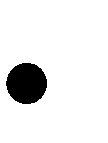 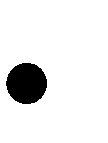 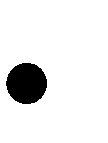 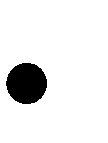  упражнения для развития равновесия.  Подвижные игры.         Метание     –  один  из  первых  видов  двигательной  активности  ребенка,  который  основывается на развитии хватательных движений и действий. Развитие руки стимулирует  формирование      остальных     двигательных     функций     организма,     активизируют     всю  психическую  деятельность  ребенка.  Даже  глубоко  умственно  отсталый  ребенок  может  схватывать   предметы,   удерживать   их   непродолжительно   время   и   бросать,   выполняя  движение  от  плеча.  В  процессе  метания  движение  выполняется  как  одной  рукой,  так  и  двумя   руками.   При   этом    стимулируется    выделение    ведущей    руки   и  формируется  согласованность  совместных  действий  обеих  рук.  Все  это  имеет  особое  значение  для  коррекции отклонений в познавательной сфере детей с нарушением интеллекта.  Построение      направлено     на   организацию     деятельности     детей   в   процессе  физического воспитания. В ходе построения дети учатся слышать взрослого и подчинять  свое поведение требованиям инструкции взрослого. Наряду с этим ребенок с ОВЗ учится  адекватно вести себя, ориентироваться в ситуации и участвовать в совместных действиях  со сверстниками.         Ходьба направлена на развитие основных движений ребенка, формирование умения  правильно  держать  корпус,  соблюдать  ритм  ходьбы,  совершенствование  согласованных  движений     рук  и   ног,  формирование     слухо-двигательной     и   зрительно-двигательной  координации.  В процессе ходьбы развивается целенаправленность в деятельности ребенка.         Бег  способствует совершенствованию  основных  движений  ребенка,  позволяет  ему  овладеть  навыком  согласованного  управления  всеми  действиями  корпуса,  формирует  легкость и изящество при быстром перемещении ребенка. Совместный бег в группе детей  закрепляет   навыки   коллективных   действий,   способствует   появлению   эмоционального отклика на них и предпосылок коммуникативной деятельности.          Правильная  организация  бега  детей  позволяет  формировать  у  них  адекватные  формы   поведения   в   коллективе   сверстников   и   желание   участвовать   в   совместной  деятельности.         Прыжки      направлены     на  развитие   основных     движений    ребенка,   тренировку  внутренних   органов   и   систем   детского   организма.   Прыжки   следует   вводить   очень  осторожно  и  постепенно,  поскольку  они  создают  большую  нагрузку  на  неокрепший  организм  ребенка.    Прыжки  подготавливают  тело  малыша  к  выполнению  заданий  на  равновесие,  которые  очень  сложны  для  детей  с  ОВЗ.  Для  совершенствования  навыка  в  прыжках  ребенок  должен  проявить  волевые  качества  своей  личности,  сосредоточиться  и  собраться  с  силами.  Кроме  того,  в  процессе  выполнения  прыжков  у  детей  начинают  закладываться основы саморегуляции и самоорганизации своей деятельности.         Ползание,   лазанье,   перелезание   направлены   на   развитие   и   совершенствование  двигательных навыков, укрепление мышц спины, брюшного пресса, позвоночника. Данное  направление  работы  является  одним  из  важнейших,  поскольку  представляет  высокую  коррекционную   значимость,   как   для   физического,   так   и   для   психического   развития  ребенка. В связи с тем, что многие дети с ОВЗ в своем развитии минуют этап ползания,  одна из задач физического воспитания – восполнить этот пробел.          Общеразвивающие  упражнения         способствуют  развитию  интереса  к  движениям,  совершенствованию  физических  показателей  и  двигательных  способностей;  развивают  гибкость   и   подвижность  в  суставах;  укрепляют   функционирование      вестибулярного  аппарата.   Физические   упражнения   обеспечивают   активную   деятельность   внутренних  органов и систем, укрепляют мышечную систему в целом.  Подвижные  игры     закрепляют  сформированные  умения  и  навыки,  стимулируют  подвижность,  активность  детей,  развивают  способность к  сотрудничеству  с  взрослыми и  детьми.  Подвижные  игры  создают  условия  для  формирования  у  детей  ориентировке  в  пространстве,   умения   согласовывать   свои   движения   с  движениями    других   детей.   Совместные действия детей создают условия для общих радостных переживаний, активной  совместной деятельности.         В процессе подвижных игр создаются условия для развития психических процессов  и личностных качеств воспитанников, у детей формируются умения адекватно действовать  в коллективе сверстников.        Главные задачи физического развития и физического воспитания по охране и      совершенствованию здоровья детей на весь период пребывания детей в ОУ:   Формирование представлений о здоровом образе жизни.  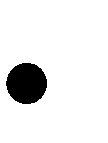 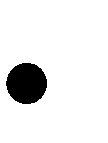 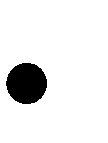 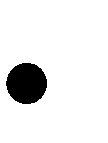 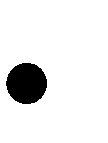  Внедрение здоровьесберегающих технологий.   Совершенствование двигательных навыков дошкольников.   Воспитание потребности в физическом самосовершенствовании.   Воспитание потребности в движении на основе «мышечной радости».   Формирование  представления о своем теле.  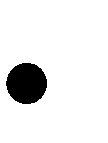 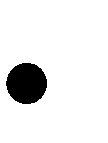  Формирование   умения  адекватно  реагировать  на  изменения  окружающей  среды,  оберегать здоровье, избегать опасности.   Использование разнообразных средств повышения двигательной активности детей на  занятиях по физической культуре и самостоятельной деятельности. 2.2  Описание вариативных форм, способов, методов и  средств реализации АОП Блок   базовых   образовательных   услуг   по   примерной   образовательной      программе    дошкольного    воспитания  под       редакцией Н.Е. Веракса, Т.С. Комаровой, М.А. Васильевой «От рождения до школы» , Программе Симоновой Н.В. «Программа воспитания и обучения детей с нарушениями опорно – двигательного аппарата» .  Специальные условия и особенности организации психолого – медико-педагогического сопровождения детей с ДЦП Программно-методическое обеспечение Программа «От рождения до школы» под ред. Н.Е.Вераксы, Т.С.       Комаровой, М.А. Васильевой (примерная общеобразовательная программа ДО       (пилотный вариант)) М.: Мозаика-Синтез, 2014  Программа 	 	дошкольных 	 	образовательных 	 	учреждений  компенсирующего       вида   для  детей   с  нарушением     интеллекта    «Коррекционно-развивающее       обучение  и  воспитание»    Е.А.  Екжанова,  Е.А.Стребелева    М.:  Просвещение,       2003.  Программа  укрепления  здоровья  детей  в  коррекционных  группах  детей  с ЗПР.  Л.В. Игнатова, О.И. Волик, В.Д. Кулаков  М.: ТЦ «Сфера», 2008.  4.Воспитание и обучение детей раннего и дошкольного возраста с умеренной     умственной отсталостью. А.В. Закрепина, М.В. Браткова (рабочая программа)  Методическое обеспечение диагностического процесса                               Педагогическая диагностика  Диагностические материалы к Программе Программа «От рождения до       школы» под ред. Н.Е. Вераксы, Т.С. Комаровой, М.А. Васильевой  Диагностические материалы к Программе ДОО для       детей с нарушениями интеллекта  «Коррекционно-развивающее обучение и   воспитание»  Е.А. Екжанова, Е.А. Стребелева:        «Психологопедагогическая диагностика развития детей раннего и           дошкольного возраста»  (методическое пособие) под ред. Е.А.           Стребелевой  М.: Просвещение, 2009  Диагностика (психологическая) для детей с ДЦП  1. «Изучаем обучая»  Методические рекомендации по изучению детей с  тяжёлой и умеренной умственной отсталостью.  С.Д. Забрамная, Т.Н. Иваева       М.: Сфера, 2007  2.Наглядный материал для обследования детей. под ред. Е.А. Стребелевой  М,  2009.   Приложение к методическому пособию «Психологопедагогическая  диагностика развития детей раннего и дошкольного возраста».  4.Диагностика  эмоционально-личностного  развития  дошкольников  3-7  лет   Н.Д. Денисова  5. Экспресс-диагностика в детском саду. Н.Н. Павлова, Л.Г. Руденко. 6. Психолого-педагогическая оценка готовности к началу школьного обучения. Н.Семаго, М.Семаго. Специальная (логопедическая) диагностика 1. «Логопедическая работа в специальном детском саду»  Т.Б. Филичева, Н.А.  Чевелева  М.: Просвещение, 1987  Диагностика физического развития Физическое      развитие    и    диагностика     физической     подготовленности  дошкольников.  И.М. Воротилкина  Методическое обеспечение педагогического сопровождения  Основные  методики и технологии  Программа укрепления здоровья детей в коррекционных группах детей с  ЗПР. Л.В. Игнатова, О.И. Волик, В.Д. Кулаков  М.: ТЦ «Сфера», 2008  Обучение сюжетно-ролевой игре детей с проблемами интеллектуального  развития.  Л.Б. Баряева, А. Зарин   СПб.: Союз, 2001  Дорога любви. Путеводитель для семей с особыми детьми.  О.И. Романчук    М.: Генезис, 2010.  Левченко И.Ю., Приходько О.В. Технологии обучения и воспитания детей с нарушениями опорно-двигательного аппарата. - М.: Академия, 2001, 192с. Приходько О.Г. Ранняя помощь детям с двигательной патологией в первые годы жизни: методическое пособие. – М.: КАРО, 2006 Коррекционная помощь детям раннего возраста с органическим поражением центральной нервной системы в группах кратковременного пребывания: методическое  пособие для педагогов / Е.А Стребелева, Ю.Ю. Белякова, М.В. Браткова и др.; под. ред. Е.А. Стребелевой. - М.: Экзамен, 2004.   ОО «Социально – коммуникативное развитие» «Познавательное развитие» 1.Левченко И.Ю., Приходько О.Г. Детский церебральный паралич. Коррекционно-развивающая работа с дошкольниками.- М.: Книголюб, 2008 2. Баряева Л.Б. , Герасимова Е.О. , Данилина Г.С. , Макарчук Н.А. Родник: программа социокультурного развития детей дошкольного и младшего возраста. - СПб., ЛОИРО, 1997. Мамайчук И.И. Психокоррекционные технологии для детей с проблемами в развитии. – СПБ. 2003 Устинова Е.В. Детский церебральный паралич: психологическая помощь дошкольникам. – М.: Книголюб, 2007   Симонова Т.Н. Система психолого-медико-педагогической реабилитации детей с тяжелыми проявлениями детского церебрального паралича.- Астрахань, 2008 Кроткова А. В. Социальное развитие и воспитание дошкольников с церебральным параличом: Учебно-методическое пособие. - М.: ТЦ Сфера, 2007. Титова О.В. Справа-слева. Формирование пространственных представлений у детей с ДЦП. - М., 2004 ОО «Речевое развитие» 1.Филичева Т.Б., Чиркина Г.В. Программа логопедической работы по преодолению фонетико-фонематического недоразвития у детей //в сб. Филичева Т.Б., Чиркина Г.В., Туманова Т.В., Миронова С.А., Лагутина А.В. Программы дошкольных образовательных учреждений компенсирующего вида для детей с нарушениями речи. - М.: Просвещение, 2009. Мастюкова Е.М., Ипполитова М.В. Нарушение речи у детей с церебральным параличом: Кн. для логопеда. - М.: Просвещение, 1985. 4. Архипова Е.Ф. Стертая дизартрия у детей. – М., АСТ: Астрель, 2007 5. Смирнова И.А. Логопедическая диагностика, коррекция и профилактика нарушений речи у дошкольников с ДЦП.- СПб.,  Детство-Пресс, 2004 6. Дедюхина Г. В. Кириллова Е. В. Учимся говорить. 55 способов общения с неговорящим ребенком. Москва Издательский центр «Техинформ», МАИ, 1997 год, 88 страниц 7. Архипова Е.Ф., Логопедический массаж при дизартрии. - Владимир, 2008 8. Приходько О. Г., Логопедический массаж при коррекции дизартрических нарушений речи у детей раннего и дошкольного возраста – СПб., КАРО, 2008 9. Дедюхина Г.В. Логопедический массаж и лечебная физкультура с детьми 3-5 лет, страдающими детским церебральным параличом. – М.: Гном-Пресс, 1999 ОО «Физическое развитие» 1.Малакова И.Б. Абилитация детей с церебральным параличом. Формирование движений.- М.: ГНОМ, 2011 2. Клюева Н.М. Корригирующая гимнастика для детей с нарушениями опорно-двигательного аппарата. – СПб., Детство-Пресс, 2007 3. Козырева О.В. Лечебная физкультура для дошкольников. – М.,2006 Рунова М.А. Дифференцированные занятия по физической культуре с детьми 3-4 лет. – М., Просвещение, 2007. Рунова М.А. Дифференцированные занятия по физической культуре с детьми 5-7 лет. -  М., Просвещение, 2005. Мастюкова Е.М. Физическое воспитание детей с церебральным параличом. - М.: Просвещение, 1991 Зельдин Л.М. Развитие движения при различных формах ДЦП. – Москва: Теревинф, 2012 Якубович М.А., Преснова О.В. Коррекция двигательных и речевых нарушений методами физвоспитания, М.: ВЛАДОС, 2006 Шоо Михаэль. Спортивные и подвижные игры для детей и подростков с нарушениями опорно-двигательного аппарата. – М.: Academia, 2003.   Новикова И.М.. Формирование представлений о здоровом образе жизни у дошкольников. – М.: Мозаика-синтез, 2009 ОО «Художественно – эстетическое развитие» 1.Медведева Е.А., Левченко И.Ю., Комиссарская Л.Н., Добровольская Г.А. Артпедагогика и арттерапия в специальном образовании. – М., 2011 Коноваленко С.В. ДЦП: Конструктивная деятельность детей. – М., Книголюб, 2007 Безруких М.М. Сенсомоторное развитие дошкольников на занятиях по изобразительному искусству. - М., 2001 Кузнецова Г.В. Основы изодеятельности. Методические рекомендации к обучению изодеятельности детей с ДЦП в пропедевтическом периоде. - М.,1998. Кононова Н.Г. Коррекция функций у детей с церебральным параличом средствами музыки. – М.: ВЛАДОС, 2008 Методическое обеспечение психологического сопровождения Основные  методики и технологии 1. Формирование мышления у детей с отклонениями в развитии.  Е.А.  Стребелева  М.: Владос, 2001  Психокоррекционная       работа   с   матерями,    воспитывающими       детей   с  отклонениями в развитии.  В.В. Ткачёва, М.:2000  Игры    и   занятия   с   детьми   раннего    возраста   с   психофизическими  нарушениями.  Е.А. Стребелева, Г.А. Мишина     М., 2004  5.Сказки и игры с «особым ребёнком».  Е.А. Набойкина   СПб., 2006  6. Превращение   ладошки:   играем   и   развиваем   мелкую   моторику.      Г.А.  Османова   М.2013  Адаптация детей при поступлении в детский сад.   И.В. Лапина  Тренинг эмоционально-волевого развития.  О.В. Баженова  Удивляюсь,  злюсь,  боюсь,  хвастаюсь  и  радуюсь.  Я  учусь  владеть  собой.   С.В. Крюкова, Н.П. Слободяник  Взаимодействие взрослых с детьми Циклограмма совместной с воспитателем и самостоятельной деятельности   детей с ДЦП Деятельность педагога-психолога  по организации коррекции развития   детей с ДЦП Деятельность учителя-логопеда  по организации коррекции развития  речи детей с ДЦП Взаимодействие        педагогического       коллектива       с   семьями воспитанников          В   современных      условиях   дошкольное   образовательное   учреждение   является  единственным общественным институтом, регулярно и неформально взаимодействующим  с семьей,  то есть  имеющим возможность оказывать  на неё  определенное влияние.       В   основу   совместной     деятельности    семьи    и  дошкольного     учреждения     заложены  следующие принципы:  единый подход к процессу развития, образования и воспитания ребёнка;    открытость дошкольного учреждения для родителей;    взаимное доверие  во взаимоотношениях педагогов и родителей;    уважение и доброжелательность друг к другу;    дифференцированный подход к каждой семье;   равно ответственность родителей и педагогов.  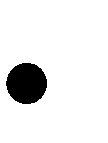 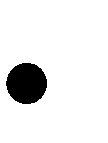 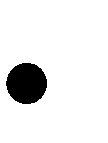 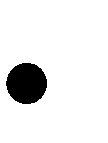 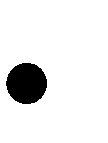 Задачи:  формирование психолого- педагогических компетенций у  родителей;  оказание помощи семьям воспитанников в развитии, воспитании и обучении детей;  приобщение родителей к участию  в жизни ОУ. Система  взаимодействия  с родителями  включает:   ознакомление родителей с целями, задачами и результатами работы ОУ на общих и   групповых  родительских собраниях;  анализ    участия   родительской    общественности     в  жизни    ОУ   и  результатов     анкетирования родительского сообщества;  ознакомление  родителей  с  содержанием  работы    ОУ,  направленной  на  физическое,     психическое и социальное  развитие ребенка;  участие в составлении планов: спортивных и культурно-массовых мероприятий, работа     родительского комитета;  целенаправленную 	работу, 	пропагандирующую 	общественное дошкольное воспитание     в его разных формах;  обучение  конкретным  приемам  и  методам  воспитания  и  развития  ребенка  в  разных     видах  детской  деятельности  на  семинарахпрактикумах,  консультациях  и  открытых     занятиях;  обеспечение родительского сообщества полной и достоверной информацией о системе     дошкольного  образования  в  целом  и  о  деятельности ОУ,  в  частности,  через     стендовую информацию и сайт ОУ. Основные направления и формы работы с семьей Успешное  взаимодействие  возможно  лишь  в  том  случае,  если      семья   имеет  представление    о  дошкольном     учреждении,    которому   доверяет   воспитание    ребенка.  Прекрасную  возможность  для  познания  воспитательного  потенциала  дают:  разнообразные  собрания-встречи,  ориентированные  на  знакомство  с  достижениями  и  трудностями  детей; специально организуемая социально-педагогическая диагностика с использованием бесед, анкетирования;   - посещение педагогами семей воспитанников.   Целью  первых  собраний-встреч  является  разностороннее  знакомство  педагогов  с  семьями  воспитанников.  Такие  собрания  целесообразно  проводить  регулярно, решая на каждой встрече определенные задачи. Необходимо,    чтобы   воспитывающие      взрослые   постоянно   сообщали    друг   другу  о  разнообразных  фактах  из  жизни  детей  в  детском  саду  и  семье,  о  состоянии  каждого  ребенка (его самочувствии, настроении), о развитии детско-взрослых (в том числе детско- родительских)  отношений.    Такое  информирование  происходит  при  непосредственном общении,  либо опосредованно, при   получении   информации     из  различных    источников:   стендов,  газет,  журналов,  разнообразных     буклетов,   интернет-сайтов     (детского   сада,   органов    управления  образованием), а также переписки (в том числе электронной). III. Организационный раздел 3.1. Психолого-педагогические условия, обеспечивающие развитие ребенка. Организация    развивающей     предметно-пространственной      среды   в  ОУ     строится на основании требований ФГОС ДО, СанПиН, согласно перечню  материалов и  оборудования     для   оснащения    помещений     (групповых    комнат,    музыкального    и  спортивного  залов  и  пр.),  участков  детского  сада в соответствии с основной образовательной программой ОУ. Образовательная  среда  в  детском  саду  предполагает  специально  созданные  условия,  такие,   которые   необходимы   для   полноценного   проживания   ребенком   дошкольного  детства.   Под  развивающей предметно-пространственной  средой   понимают   определенное   пространство,  организационно     оформленное     и   предметно     насыщенное,     приспособленное     для  удовлетворения   потребностей   ребенка   в   познании,   общении,   труде,   физическом   и  духовном 	развитии 	в 	целом. 	Современное 	понимание 	предметно-пространственной среды  включает  в  себя  обеспечение  активной  жизнедеятельности  ребенка,  становления  его  субъектной     позиции,     развития    творческих     проявлений     всеми    доступными,  побуждающими к самовыражению средствами.  Основные требования к организации среды  Развивающая     предметно-пространственная      среда   обеспечивает     максимальную  реализацию    образовательного    потенциала    пространства      ОУ,   группы,   а   также  территории,  прилегающей  к  ОУ,  материалов,  оборудования  и  инвентаря  для  развития  детей дошкольного возраста в соответствии с особенностями каждого возрастного этапа,  охраны  и  укрепления  их  здоровья,  учета  особенностей  и  коррекции  недостатков  их  развития.  Развивающая  предметно-пространственная  среда  должна  обеспечивать  возможность  общения  и  совместной  деятельности  детей  (в  том  числе  детей  с ДЦП)  и  взрослых, двигательной активности детей, а также возможности для уединения.  Развивающая предметно-пространственная среда должна обеспечивать:  - реализацию различных образовательных программ;  учет   национально-культурных,   климатических   условий,   в   которых   осуществляется  образовательная деятельность;  учет возрастных и индивидуальных особенностей детей.  Развивающая     предметно-пространственная      среда   должна   быть    содержательно- насыщенной,     трансформируемой,     полифункциональной,      вариативной,    доступной   и  безопасной.  3.2. Организация развивающей предметно-пространственной среды Основным принципом при построении развивающей среды являются создание условий  для проявления творческих, познавательных, интеллектуальных качеств личности  ребенка, учет всех специфических видов детской деятельности и возрастных  особенностей.  Развивающая среда детского сада  соответствует требованиям реализации  основной образовательной программы и парциальных программ. Предметно-пространственная организация групповых помещений обеспечивает высокий уровень  физического, художественно-эстетического,  эмоционального и личностного развития  детей.  В  ОУ имеются:  Для охраны и укрепления здоровья детей:  медицинский и процедурный кабинеты,  оснащённые в соответствии с требованиями СанПиН;  Для физического развития детей и обеспечения двигательной активности:  физкультурный зал, укомплектованный всем необходимым спортивным  инвентарём и оборудованием;  спортивная площадка;  спортивно-игровые комплексы на всех участках для прогулок;  модуль двигательной активности физкультурно-оздоровительной направленности во всех группах.  Для развития в музыкальной деятельности:   музыкальный зал (имеются фортепьяно, детские музыкальные инструменты:  металлофоны,   барабаны,   ксилофоны,   погремушки,   колокольчики,   бубны,   деревянные  ложки,   наборы    музыкальных    треугольников,    маракасы,   трещотки,    дудочки,    шумовые  игрушки).  Для  проведения  занятий  и  праздников  используются    музыкальный  центр,  магнитофон,  проектор с экраном.  Для  театрализованной  деятельности  в  наличии  различные  театральные  реквизиты:  костюмы,  декорации;  модуль  театра и музыки во всех группах; музыкальные инструменты;  музыкально – дидактические игры и пособия.  Для развития начал экологической культуры детей, трудового воспитания:  модуль природы и краеведения во всех группах;  клумбы, огородные грядки на территории детского сада;  дидактические игры, наглядные пособия;  оборудована «экологическая тропа» на территории ОУ.  Для развития  игровой деятельности, социально-коммуникативных качеств:  игровое оборудование на прогулочных площадках;  выносной игровой материал, спортивный инвентарь; игровое оборудование в группах, различные виды игр, игрушек, театров;  модуль сюжетно-ролевой игры во всех группах;  Для развития конструктивной и продуктивной деятельности:  модуль конструирования, в который входят  строительные материалы (крупный и мелкий),  разнообразные наборы конструкторов  во всех группах;  - модуль искусства для детского творчества, оснащённые необходимыми материалами (альбомы,      карандаши, краски, кисточки, цветная бумага, трафареты и т.д.). Для познавательного, интеллектуального развития:  модуль детского экспериментирования и исследовательской деятельности во всех      группах;  наглядный и иллюстративный материал;  аудио-, видео средства;  дидактические игры;  модуль  познавательной деятельности во всех группах.  3.4. Организация режима пребывания  детей с ДЦП в ОУ.         Одним    из  важнейших      направлений     развития   и   оздоровления       всех  детей дошкольного       возраста     является     грамотная      высокоэффективная         организация  здоровьесберегающего  педагогического  процесса,  то  есть  соответствующего  возрастным  и  индивидуальным  возможностям,  использующего  адекватные  технологии  развития  и  воспитания и  сопутствующего  усвоению  детьми  ценностей  здоровья  и  здорового  образа  жизни.   Режим  предусматривает  создание  благоприятной    социально- педагогической,      коррекционно-развивающей          среды,    включающей           специально  организованное     предметно-игровое       пространство    и   условия    для   эмоционального,  познавательного, коммуникативного развития, а также развития всех видов деятельности,  лечебно-профилактических мер и рационального питания в том числе и для  детей  с  ДЦП.   Особенностью       режима    в      группах, где есть воспитанники с ОВЗ   является    их   интегративно- индивидуальная       направленность:      в   нашем     ОУ      дети    с  ДЦП    постоянно    общаются     с      детьми  группы,  т.е.  они  не  изолированы.  Используются  различные  формы интеграции. Частичная интеграция  - это когда ребенок с ДЦП посещает группу  на  определенное  время,  например,  первую  половину  дня  он  находится  в  группе,   участвует   в   различных   видах   деятельности,   в   организуемых   мероприятиях.  Также  практикуется полная интеграция, например, когда ребенок весь день находится в группе. Эти формы интеграции полезны не только детям с ДЦП, но и  здоровым детям, которые принимают таких детей и помогают им социализироваться.   Режим пребывания детей составлен в соответствии с требованиями СанПиН 2.4.1 3049-13 ДО с учетом режима организации образовательной деятельности (в теплый, холодный период года).     РАСПОРЯДОК ОРГАНИЗАЦИИ ЖИЗНЕДЕЯТЕЛЬНОСТИ ВОСПИТАННИКОВ НА ХОЛОДНЫЙ ПЕРИОД ГОДА НА 2019-2020 УЧ.Г. Группа раннего возраста Средняя группа Старшая группа РАСПОРЯДОК ОРГАНИЗАЦИИ ЖИЗНЕДЕЯТЕЛЬНОСТИ ВОСПИТАННИКОВ НА ТЕПЛЫЙ ПЕРИОД ГОДА НА 2019-2020 УЧ.Г.  Группа раннего возраста Младшая группа Средняя группа Старшая группа Список используемой литературы 1.Программа «От рождения до школы» под ред. Н.Е.Вераксы, Т.С.       Комаровой, М.А. Васильевой (примерная общеобразовательная программа ДО       (пилотный вариант)) М.: Мозаика-Синтез, 2014  Программа 	 	дошкольных 	 	образовательных 	 	учреждений  компенсирующего       вида   для  детей   с  нарушением     интеллекта    «Коррекционно-развивающее       обучение  и  воспитание»    Е.А.  Екжанова,  Е.А.Стребелева    М.:  Просвещение,       2003.  Программа  укрепления  здоровья  детей  в  коррекционных  группах  детей  с ЗПР.  Л.В. Игнатова, О.И. Волик, В.Д. Кулаков  М.: ТЦ «Сфера», 2008.  4.Воспитание и обучение детей раннего и дошкольного возраста с умеренной     умственной отсталостью. А.В. Закрепина, М.В. Браткова (рабочая программа)  5. Программа Симоновой Н.В. «Программа воспитания и обучения детей с нарушениями опорно – двигательного аппарата» .  Утверждаю                                                                                                                          заведующая МБДОУ ЦРР                                                                                                «Детский сад №4 «Василек»                                                           ________________Рамазанова М.Б.Средняя группа Направления психолого –медикопедагогического сопровождения Предполагаемые итоговые результаты Фактические результаты при выпуске из ОУ Медицинское (формы и сроки сопровождения специалистами ДОО и поликлиники) 	Практически здоров(а) и готов(а) к обучению в школе 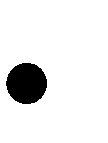 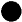 Хорошая динамика в состоянии здоровья, готов(а) к школьному обучению, но необходимо дальнейшее сопровождение специалистами  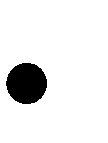 Динамика в состоянии здоровья незначительная, необходимо дальнейшее сопровождение специалистами  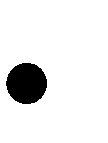 Без динамики в состоянии здоровья, необходим индивидуальный подбор формы обучения (индивидуальное, дистанционное, спец.учреждение и др.) 	Практически здоров(а) и готов(а) к обучению в школе 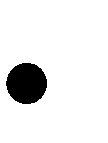 Хорошая динамика в состоянии здоровья, готов(а) к школьному обучению, но необходимо дальнейшее сопровождение специалистами  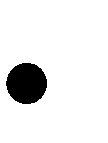 Динамика в состоянии здоровья незначительная, необходимо дальнейшее сопровождение специалистами  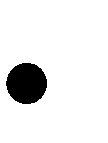 Без динамики в состоянии здоровья, необходим индивидуальный подбор формы обучения (индивидуальное, дистанционное, спец.учреждение и др.) Психологическое (психические процессы подлежащие коррекции, формы и сроки сопровождения)  Все психические процессы сформированы по возрасту, готов(а) к обучению в школе 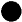  Хорошая динамика в развитии психических процессов  Все психические процессы сформированы по возрасту, готов(а) к обучению в школе  Хорошая динамика в развитии психических процессов  Незначительная динамика  в развитии психических процессов  Без динамики  Незначительная динамика  в развитии психических процессов  Без динамики Логопедическое (речевые процессы, формы и сроки сопровождения)  Все речевые  процессы сформированы по возрасту, готов(а) к обучению в школе  Хорошая динамика в развитии речевых процессов  Незначительная динамика  в развитии речевых прцессов  Без динамики  Все речевые  процессы сформированы по возрасту, готов(а) к обучению в школе  Хорошая динамика в развитии речевых процессов Незначительная динамика  в развитии речевых процессов      Без динамики Педагогическое   Полностью усвоил(а) образовательную программу, реализуемую в ОУ, сформированы  интегративные качества по всем направлениям развития  Частично  усвоил(а) образовательную программу, реализуемую в ОУ, испытывает трудности в освоении образовательных областей   Не усвоил(а) образовательную программу, реализуемую в ОУ.  Полностью усвоил(а) образовательную программу, реализуемую в ОУ, сформированы  интегративные качества по всем направлениям развития  Частично  усвоил(а) образовательную программу, реализуемую в ОУ, испытывает трудности в освоении образовательных областей   Не усвоил(а) образовательную программу, реализуемую в ОУ. Социализация и интеграция  Полностью социализирован(а) и интегрирован(а) в среде сверстников.  Частично социализирован(а) и интегрирован(а) в среде сверстников.  Не социализирован(а) и не интегрирован(а) в среде сверстников.  Полностью социализирован(а) и интегрирован(а) в среде сверстников.  Частично социализирован(а) и интегрирован(а) в среде сверстников.  Не социализирован(а) и не интегрирован(а) в среде сверстников. № Направление деятельности Сроки 1.   Игровая деятельность         Ежедневно: в теч. дня 2.  Сенсорное воспитание,      познавательное развитие    Ежедневно: режимные  моменты, ,  	прогулки. НОД 3.  Воспитание КГН и            формирование навыков самообслуживания  Ежедневно: в теч. дня 4.  Социально-коммуникативное             развитие         Ежедневно: режимные  моменты, прогулки. НОД 5.  Трудовая деятельность        Ежедневно: в теч. дня 6.  ОБЖ                                       	Ежедневно: режимные моменты,      НОД, прогулки 7.  Речевое развитие                   Ежедневно: индивид. занятия в теч.дня, режимные моменты, НОД, прогулки 8.  Эмоциональное, познавательное   развитие  Ежедневно: режимные  моменты,  	НОД, прогулки 9.  Художественно-эстетическое                  развитие Ежедневно: режимные  моменты. НОД , досуги, праздники. 10.  Физическое развитие           Ежедневно: в теч. дня организация  двигательной активности в группе и на прогулке. НОД три раза в неделю. Досуг один раз в месяц. № Содержание работы Формы работы Сроки  1.   Комплексное обследование детей                   Индивидуально 2 раза в год 2.  Работа в медико-психологопедагогическом консилиуме  Заседание  По плану ПМПк 3.  Коррекционно-развивающая работа с детьми Индивидуально 2 раза в неделю 4.  Сопровождение периода адаптации ребенка к ДОО       Индивидуально В теч.года по необходимости  5.  Профилактическая работа по созданию  эмоционального  комфорта для детей Наблюдение В течение года 6.  Психологическое просвещение                          педагогов 	и 	родителей (консультирование, анкетирование) Индивидуально  В течение года № Содержание работы Формы работы Сроки  1. 	  Комплексное обследование детей                   Индивидуально 2 раза в год 2. 	 Работа в медико-психологопедагогическом консилиуме  Заседание  По плану ПМПк 3. 	 Коррекционная  работа с детьми по развитию речи Индивидуально 2 раза в неделю 4. 	 Консультирование педагогов и родителей по вопросам речевого развития детей Индивидуально  В течение года Приход детей в детский сад, игра, совместная деятельность  7.00 – 8.20 Утренняя гимнастика 8.20 – 8.25 Подготовка к завтраку, завтрак 8.30 – 8.40 Игры, самостоятельная деятельность детей 8.40 – 8.55 Организованная детская деятельность 9.00 – 9.50  Игры, самостоятельная деятельность детей 9.50 – 10.00 Подготовка ко 2 завтраку, второй завтрак  10.10 – 10.20 Подготовка к прогулке, постепенный выход на прогулку 10.20 – 10.30Прогулка 10.30 – 11.20 Возвращение с прогулки по подгруппам, раздевание, самостоятельная деятельность  11.20 – 11.40 Подготовка к обеду, обед  11.40– 12.10 Подготовка ко сну, сон 12.10 – 15.00 Гимнастика после сна, воздушно – водные процедуры 15.00 – 15.10 Подготовка к полднику, полдник 15.10 – 15.30 Прогулка, игры, совместная деятельность,  самостоятельная деятельность, уход детей домой 15.30 – 17.30 Приход детей в детский сад, игра, совместная и  самостоятельная деятельность 7.00 – 8.00 Утренняя гимнастика  8.20 – 8.25 Подготовка к завтраку,  завтрак 8.25 – 8.35 Самостоятельная деятельность, игры  8.45 – 9.00 1. Организованная детская деятельность 9.15 – 9.35 Игры, самостоятельная деятельность 9.35 – 9.45 2. Организованная детская деятельность 9.45 – 10.05 Подготовка ко 2 завтраку, второй завтрак 10.05 – 10.15 Подготовка к прогулке 10.15–10.25 Прогулка 10.25 – 11.45 Подготовка к обеду, самостоятельная деятельность  12.00– 12.15 Обед  12.15 – 12.50 Подготовка ко сну, сон 12.50 – 15.00 Подъём, гимнастика после сна, воздушно-водные процедуры 15.00 – 15.15 Подготовка к полднику, полдник 15.15 – 15.30 Прогулка,  игры, совместная деятельность,  трудовая деятельность,  самостоятельная деятельность, уход детей домой 15.50 – 17.30 Приход детей в детский сад, игра, совместная и  самостоятельная деятельность 7.00 – 8.10 Утренняя  гимнастика 8.20 – 8.30 Подготовка к завтраку, завтрак 8.30 – 8.50 Самостоятельная деятельность, игры  8.50 – 9.00 Организованная детская деятельность 9.00 – 9.25 Организованная детская деятельность 9.35 – 10.00 Подготовка ко 2 завтраку, второй завтрак 10.00 – 10.10 Игры, самостоятельная деятельность, подготовка к прогулке 10.10 -10.30 Прогулка 10.30 – 12.10 Подготовка к обеду, самостоятельная деятельность детей  12.10 – 12.30 Обед 12.30 – 12.50 Подготовка ко сну, сон 12.50 – 15.00 Подъём, гимнастика после сна, воздушно-водные процедуры 15.00 – 15.20 Подготовка к полднику, полдник 15.20 – 15.30 Организованная детская деятельность по расписанию 15.30 – 15.55 Игры, совместная деятельность,  трудовая деятельность,  самостоятельная деятельность, прогулка, уход детей домой 15.55 – 17.30 Приём, осмотр детей, игры 7.00 – 8.00 Утренняя гимнастика 8.00 – 8.05 Подготовка к завтраку, завтрак 8.05 – 8.30 Игры, подготовка к прогулке и выход на прогулку 8.30 – 8.50 Игры, наблюдения, второй завтрак, воздушные и солнечные процедуры,  занятия 8.50 – 10.45 Возвращение с прогулки, водные процедуры 10.45 – 11.00 Подготовка к обеду, обед  11.00 – 11.30 Подготовка ко сну, сон 11.30 – 14.50 Постепенный подъём, воздушные ванны,  подготовка к полднику 14.50 – 15.10 Полдник  15.10 – 15.30 Игры, подготовка к прогулке ,прогулка, игры, наблюдения, уход детей домой 15.30 – 17.30  Приём, осмотр детей, игры, утренняя гимнастика 7.00 – 8.10 Подготовка к завтраку, завтрак 8.10 – 8.55 Игры, самостоятельная деятельность, индивидуальная работа, подготовка к прогулке, выход на прогулку 8.55 – 9.15 Прогулка.  НОД на воздухе, второй завтрак ,игры, наблюдения, воздушные и водные  процедуры.     9.15 – 11.30 Подготовка к обеду, обед  13.00 – 12.00 Подготовка ко сну, дневной сон 12.00 – 15.00 Подъём детей, игры, самостоятельная деятельность 15.00 – 15.15 Подготовка к полднику, полдник  15.15 – 15.45 Подготовка к прогулке, прогулка, игры, Уход детей домой 15.45 – 17.30 Приём, осмотр, игры, дежурство, утренняя гимнастика 7.00 – 8.15 Подготовка к завтраку, завтрак 8.15 – 8.50 Игры, подготовка к прогулке и выход на прогулку 8.50 – 9.00 Игры, наблюдения, второй завтрак воздушные и солнечные процедуры, НОД  на воздухе 9.00 – 11.45 Возвращение с прогулки, водные процедуры 11.45 – 12.00 Подготовка к обеду, обед  12.00 – 12.20 Подготовка ко сну, сон 12.20 – 15.00 Подъём детей 15.00 – 15.05 Подготовка к полднику, полдник  15.05 – 15.30 Подготовка к прогулке, прогулка, игры на участке, самостоятельная деятельность детей,  уход детей домой. 15.30 – 17.30 Приём, осмотр, игры, дежурство, утренняя гимнастика 7.00 – 8.25 Подготовка к завтраку, завтрак 8.25 – 9.00 Игры, подготовка к прогулке и выход на прогулку 9.00 – 9.15 Игры, наблюдения,  второй завтрак ,труд, воздушные и солнечные процедуры,  НОД на воздухе 9.15 – 12.10 Возвращение с прогулки, водные процедуры 12.10 – 12.20 Подготовка к обеду, обед  12.20 – 13.00 Подготовка ко сну, дневной сон 13.00 – 15.00 Подъём детей, игры 15.00 – 15.10 Подготовка к полднику, полдник  15.10 – 15.45 Подготовка к прогулке, прогулка, игры, труд детей на участке,  уход детей домой 15.45 – 17.30 Приход детей в детский сад, игра, совместная и  самостоятельная деятельность 7.00 – 8.00 Утренняя гимнастика  8.20 – 8.25 Подготовка к завтраку,  завтрак 8.25 – 8.35 Самостоятельная деятельность, игры  8.45 – 9.00 1. Организованная детская деятельность 9.15 – 9.35 Игры, самостоятельная деятельность 9.35 – 9.45 2. Организованная детская деятельность 9.45 – 10.05 Подготовка ко 2 завтраку, второй завтрак 10.05 – 10.15 Подготовка к прогулке 10.15–10.25 Прогулка 10.25 – 11.45 Подготовка к обеду, самостоятельная деятельность  12.00– 12.15 Обед  12.15 – 12.50 Подготовка ко сну, сон 12.50 – 15.00 Подъём, гимнастика после сна, воздушно-водные процедуры 15.00 – 15.15 Подготовка к полднику, полдник 15.15 – 15.30 Прогулка,  игры, совместная деятельность,  трудовая деятельность,  самостоятельная деятельность, уход детей домой 15.50 – 17.30 